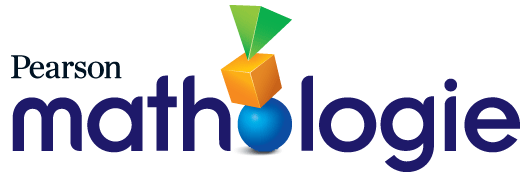  Corrélation entre le programme d’études de l’Alberta 2022 et Mathologie, 6e année 
(Le nombre)Note: A Readiness Task precedes each unit and determines students' readiness for the upcoming lessons.A consolidation lesson culminates the learning of each unit.Idée organisatrice :Le nombre : La quantité est mesurée par des nombres qui permettent de compter, d’étiqueter, de comparer et d’effectuer des opérations. Corrélation entre le programme d’études de l’Alberta 2022 et Mathologie, 6e année
(L’algèbre)Idée organisatrice :L’algèbre : Les équations expriment les relations entre les quantités.Corrélation entre le programme d’études de l’Alberta 2022 et Mathologie, 6e année(La géométrie)Idée organisatrice :La géométrie : Les figures sont définies et liées par des attributs géométriques. Corrélation entre le programme d’études de l’Alberta 2022 et Mathologie, 6e année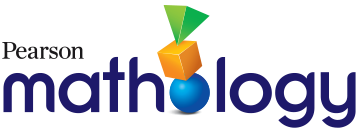 (La coordonnée de géométrie)Idée organisatrice :La géométrie analytique : Le lieu et le mouvement des objets dans l’espace peuvent être communiqués en utilisant une grille et des coordonnées. Corrélation entre le programme d’études de l’Alberta 2022 et Mathologie, 6e année(La mesure)Idée organisatrice :La mesure : Les attributs tels que la longueur, l’aire, le volume et l’angle sont quantifiés par des mesures. Corrélation entre le programme d’études de l’Alberta 2022 et Mathologie, 6e année(Les suites)Idée organisatrice :Les suites : La conscience de régularités favorise la résolution des problèmes dans différentes situations. Corrélation entre le programme d’études de l’Alberta 2022 et Mathologie, 6e année(La statistique)Idée organisatrice :Les statistique : La science de la collecte, de l’analyse, de la visualisation et de l’interprétation de données peut éclairer la compréhension et la prise de décision. Corrélation entre le programme d’études de l’Alberta 2022 et Mathologie, 6e année(La littératie financière)Idée organisatrice :La littératie financière : La prise de décisions financières éclairée contribue au bienêtre des personnes, des groupes et des communautés.Question directrice : Comment la nature infinie de la droite numérique peut-elle élargir la perception du nombre ?Résultat d’apprentissage : Les élèves examinent la grandeur avec des nombres positifs et négatifs.Question directrice : Comment la nature infinie de la droite numérique peut-elle élargir la perception du nombre ?Résultat d’apprentissage : Les élèves examinent la grandeur avec des nombres positifs et négatifs.Question directrice : Comment la nature infinie de la droite numérique peut-elle élargir la perception du nombre ?Résultat d’apprentissage : Les élèves examinent la grandeur avec des nombres positifs et négatifs.Question directrice : Comment la nature infinie de la droite numérique peut-elle élargir la perception du nombre ?Résultat d’apprentissage : Les élèves examinent la grandeur avec des nombres positifs et négatifs.ConnaissancesCompréhensionHabiletés et procéduresActivités Mathologie 6e annéeLes nombres négatifs sont à gauche de zéro sur la droite numérique, visualisée horizontalement, et au-dessous de zéro sur la droite numérique, visualisée verticalement.Les nombres positifs peuvent être représentés de façon symbolique avec ou sans un signe positif (+).Les nombres négatifs sont représentés de façon symbolique avec un signe négatif (−).Zéro n’est ni positif ni négatif.Les nombres négatifs communiquent un sens selon le contexte, y compris :la températurela dettel’élévation.La grandeur est un nombre d’unités comptées ou mesurées à partir de zéro sur la droite numérique.Chaque nombre positif a un nombre négatif opposé de même grandeur.Un nombre et son opposé sont appelés nombres opposés.La droite numérique se prolonge à l’infini à gauche et à droite du zéro ou au-dessus et au-dessous de zéro, de façon symétrique.La direction par rapport au zéro est indiquée de façon symbolique par un signe positif ou un signe négatif.La grandeur avec direction distingue les nombres positifs et négatifs.Repérer des nombres négatifs dans des contextes familiers, y compris des contextes qui utilisent des modèles verticaux ou horizontaux de la droite numérique.Le nombre, ensemble 2 : Les nombres entiers6 : Représenter des nombres entiersLa géométrie, ensemble 1 : Figures à 2D et grilles de coordonnées7 : Tracer et lire les coordonnéesLes nombres négatifs sont à gauche de zéro sur la droite numérique, visualisée horizontalement, et au-dessous de zéro sur la droite numérique, visualisée verticalement.Les nombres positifs peuvent être représentés de façon symbolique avec ou sans un signe positif (+).Les nombres négatifs sont représentés de façon symbolique avec un signe négatif (−).Zéro n’est ni positif ni négatif.Les nombres négatifs communiquent un sens selon le contexte, y compris :la températurela dettel’élévation.La grandeur est un nombre d’unités comptées ou mesurées à partir de zéro sur la droite numérique.Chaque nombre positif a un nombre négatif opposé de même grandeur.Un nombre et son opposé sont appelés nombres opposés.La droite numérique se prolonge à l’infini à gauche et à droite du zéro ou au-dessus et au-dessous de zéro, de façon symétrique.La direction par rapport au zéro est indiquée de façon symbolique par un signe positif ou un signe négatif.La grandeur avec direction distingue les nombres positifs et négatifs.Exprimer des nombres positifs et négatifs de façon symbolique selon le contexte.Le nombre, ensemble 2 : Les nombres entiers6 : Représenter des nombres entiersLa géométrie, ensemble 1 : Figures à 2D et grilles de coordonnées7 : Tracer et lire les coordonnéesLes nombres négatifs sont à gauche de zéro sur la droite numérique, visualisée horizontalement, et au-dessous de zéro sur la droite numérique, visualisée verticalement.Les nombres positifs peuvent être représentés de façon symbolique avec ou sans un signe positif (+).Les nombres négatifs sont représentés de façon symbolique avec un signe négatif (−).Zéro n’est ni positif ni négatif.Les nombres négatifs communiquent un sens selon le contexte, y compris :la températurela dettel’élévation.La grandeur est un nombre d’unités comptées ou mesurées à partir de zéro sur la droite numérique.Chaque nombre positif a un nombre négatif opposé de même grandeur.Un nombre et son opposé sont appelés nombres opposés.La droite numérique se prolonge à l’infini à gauche et à droite du zéro ou au-dessus et au-dessous de zéro, de façon symétrique.La direction par rapport au zéro est indiquée de façon symbolique par un signe positif ou un signe négatif.La grandeur avec direction distingue les nombres positifs et négatifs.Établir un lien entre la grandeur et la distance par rapport au zéro sur la droite numérique.Le nombre, ensemble 2 : Les nombres entiers6 : Représenter des nombres entiersLa géométrie, ensemble 1 : Figures à 2D et grilles de coordonnées7 : Tracer et lire les coordonnéesLes nombres négatifs sont à gauche de zéro sur la droite numérique, visualisée horizontalement, et au-dessous de zéro sur la droite numérique, visualisée verticalement.Les nombres positifs peuvent être représentés de façon symbolique avec ou sans un signe positif (+).Les nombres négatifs sont représentés de façon symbolique avec un signe négatif (−).Zéro n’est ni positif ni négatif.Les nombres négatifs communiquent un sens selon le contexte, y compris :la températurela dettel’élévation.La grandeur est un nombre d’unités comptées ou mesurées à partir de zéro sur la droite numérique.Chaque nombre positif a un nombre négatif opposé de même grandeur.Un nombre et son opposé sont appelés nombres opposés.La droite numérique se prolonge à l’infini à gauche et à droite du zéro ou au-dessus et au-dessous de zéro, de façon symétrique.La direction par rapport au zéro est indiquée de façon symbolique par un signe positif ou un signe négatif.La grandeur avec direction distingue les nombres positifs et négatifs.Établir un lien entre des nombres (positifs et négatifs, y compris des nombres opposés) et leurs positions sur les modèles horizontal et vertical de la droite numérique.Le nombre, ensemble 2 : Les nombres entiers6 : Représenter des nombres entiersLa géométrie, ensemble 1 : Figures à 2D et grilles de coordonnées7 : Tracer et lire les coordonnéesLes nombres négatifs sont à gauche de zéro sur la droite numérique, visualisée horizontalement, et au-dessous de zéro sur la droite numérique, visualisée verticalement.Les nombres positifs peuvent être représentés de façon symbolique avec ou sans un signe positif (+).Les nombres négatifs sont représentés de façon symbolique avec un signe négatif (−).Zéro n’est ni positif ni négatif.Les nombres négatifs communiquent un sens selon le contexte, y compris :la températurela dettel’élévation.La grandeur est un nombre d’unités comptées ou mesurées à partir de zéro sur la droite numérique.Chaque nombre positif a un nombre négatif opposé de même grandeur.Un nombre et son opposé sont appelés nombres opposés.La droite numérique se prolonge à l’infini à gauche et à droite du zéro ou au-dessus et au-dessous de zéro, de façon symétrique.La direction par rapport au zéro est indiquée de façon symbolique par un signe positif ou un signe négatif.La grandeur avec direction distingue les nombres positifs et négatifs.Comparer et ordonner des nombres positifs et négatifs.Le nombre, ensemble 2 : Les nombres entiers7 : Tracer et lire les coordonnéesLes nombres négatifs sont à gauche de zéro sur la droite numérique, visualisée horizontalement, et au-dessous de zéro sur la droite numérique, visualisée verticalement.Les nombres positifs peuvent être représentés de façon symbolique avec ou sans un signe positif (+).Les nombres négatifs sont représentés de façon symbolique avec un signe négatif (−).Zéro n’est ni positif ni négatif.Les nombres négatifs communiquent un sens selon le contexte, y compris :la températurela dettel’élévation.La grandeur est un nombre d’unités comptées ou mesurées à partir de zéro sur la droite numérique.Chaque nombre positif a un nombre négatif opposé de même grandeur.Un nombre et son opposé sont appelés nombres opposés.La droite numérique se prolonge à l’infini à gauche et à droite du zéro ou au-dessus et au-dessous de zéro, de façon symétrique.La direction par rapport au zéro est indiquée de façon symbolique par un signe positif ou un signe négatif.La grandeur avec direction distingue les nombres positifs et négatifs.Exprimer la relation entre deux nombres, y compris des nombres positifs et négatifs, en utilisant les symboles <, > ou =.Le nombre, ensemble 2 : Les nombres entiers7 : Tracer et lire les coordonnéesLe nombre, ensemble 3 : Fractions, nombres décimaux et pourcentages12 : Comparer et ordonner des fractions14 : Comparer et ordonner des nombres décimauxLes nombres entiers comprennent tous les nombres naturels, leurs opposés et zéro.La somme de tout nombre et de son opposé est zéro.La somme de deux nombres positifs est un nombre positif.La somme de deux nombres négatifs est un nombre négatif.La somme d’un nombre positif et d’un nombre négatif peut être interprétée comme la somme de zéro et d’un autre nombre.Tout nombre peut être exprimé comme une somme d’une infinité de manières.Examiner l’addition d’un nombre entier et de son opposé.Le nombre, ensemble 2 : Les nombres entiers8 : Explorer l'addition de nombres entiersLes nombres entiers comprennent tous les nombres naturels, leurs opposés et zéro.La somme de tout nombre et de son opposé est zéro.La somme de deux nombres positifs est un nombre positif.La somme de deux nombres négatifs est un nombre négatif.La somme d’un nombre positif et d’un nombre négatif peut être interprétée comme la somme de zéro et d’un autre nombre.Tout nombre peut être exprimé comme une somme d’une infinité de manières.Exprimer zéro, de différentes manières, comme la somme de nombres entiers.Le nombre, ensemble 2 : Les nombres entiers8 : Explorer l'addition de nombres entiersLes nombres entiers comprennent tous les nombres naturels, leurs opposés et zéro.La somme de tout nombre et de son opposé est zéro.La somme de deux nombres positifs est un nombre positif.La somme de deux nombres négatifs est un nombre négatif.La somme d’un nombre positif et d’un nombre négatif peut être interprétée comme la somme de zéro et d’un autre nombre.Tout nombre peut être exprimé comme une somme d’une infinité de manières.Modéliser la somme de deux nombres entiers positifs.Le nombre, ensemble 2 : Les nombres entiers8 : Explorer l'addition de nombres entiersLes nombres entiers comprennent tous les nombres naturels, leurs opposés et zéro.La somme de tout nombre et de son opposé est zéro.La somme de deux nombres positifs est un nombre positif.La somme de deux nombres négatifs est un nombre négatif.La somme d’un nombre positif et d’un nombre négatif peut être interprétée comme la somme de zéro et d’un autre nombre.Tout nombre peut être exprimé comme une somme d’une infinité de manières.Modéliser la somme de deux nombres entiers négatifs.Le nombre, ensemble 2 : Les nombres entiers8 : Explorer l'addition de nombres entiersLes nombres entiers comprennent tous les nombres naturels, leurs opposés et zéro.La somme de tout nombre et de son opposé est zéro.La somme de deux nombres positifs est un nombre positif.La somme de deux nombres négatifs est un nombre négatif.La somme d’un nombre positif et d’un nombre négatif peut être interprétée comme la somme de zéro et d’un autre nombre.Tout nombre peut être exprimé comme une somme d’une infinité de manières.Modéliser la somme d’un nombre entier positif et d’un nombre entier négatif comme la somme de zéro et d’un autre nombre entier.Le nombre, ensemble 2 : Les nombres entiers8 : Explorer l'addition de nombres entiersLes nombres entiers comprennent tous les nombres naturels, leurs opposés et zéro.La somme de tout nombre et de son opposé est zéro.La somme de deux nombres positifs est un nombre positif.La somme de deux nombres négatifs est un nombre négatif.La somme d’un nombre positif et d’un nombre négatif peut être interprétée comme la somme de zéro et d’un autre nombre.Tout nombre peut être exprimé comme une somme d’une infinité de manières.Additionner deux nombres entiers.Le nombre, ensemble 2 : Les nombres entiers8 : Explorer l'addition de nombres entiersLa soustraction d’un nombre équivaut à additionner son opposé.La différence entre deux nombres peut être interprétée comme une somme.Exprimer une différence sous la forme d’une somme.Le nombre, ensemble 2 : Les nombres entiers9 : Explorer la soustraction de nombres entiersQuestion directrice : Comment les processus d’addition et de soustraction peuvent-ils être appliqués à la résolution de problems ?Résultat d’apprentissage : Les élèves résolvent des problèmes en utilisant des algorithmes usuels d’addition et de soustraction.Question directrice : Comment les processus d’addition et de soustraction peuvent-ils être appliqués à la résolution de problems ?Résultat d’apprentissage : Les élèves résolvent des problèmes en utilisant des algorithmes usuels d’addition et de soustraction.Question directrice : Comment les processus d’addition et de soustraction peuvent-ils être appliqués à la résolution de problems ?Résultat d’apprentissage : Les élèves résolvent des problèmes en utilisant des algorithmes usuels d’addition et de soustraction.Question directrice : Comment les processus d’addition et de soustraction peuvent-ils être appliqués à la résolution de problems ?Résultat d’apprentissage : Les élèves résolvent des problèmes en utilisant des algorithmes usuels d’addition et de soustraction.ConnaissancesCompréhensionHabiletés et procéduresActivités Mathologie 6e annéeLes algorithmes usuels sont des procédures fiables d’addition et de soustraction.Les contextes des problèmes d’addition et de soustraction comprennent l’argent et la mesure métrique.L’addition et la soustraction de nombres dans des contextes de résolution de problèmes sont facilitées par des algorithmes usuels.Résoudre des problèmes dans différents contextes en utilisant des algorithmes usuels d’addition et de soustraction.Le nombre, ensemble 4 : Les opérations avec des fractions et des nombres décimaux19 : L'addition et la soustraction avec des nombres décimaux25 : Résoudre des problèmes avec de l'argentQuestion directrice : Comment la décomposition en facteurs premiers et l’exponentiation peuvent-elles fournir de nouvelles perspectives sur les nombres ?Résultat d’apprentissage : Les élèves analysent les nombres en utilisant la décomposition en facteurs premiers et l’exponentiation.Question directrice : Comment la décomposition en facteurs premiers et l’exponentiation peuvent-elles fournir de nouvelles perspectives sur les nombres ?Résultat d’apprentissage : Les élèves analysent les nombres en utilisant la décomposition en facteurs premiers et l’exponentiation.Question directrice : Comment la décomposition en facteurs premiers et l’exponentiation peuvent-elles fournir de nouvelles perspectives sur les nombres ?Résultat d’apprentissage : Les élèves analysent les nombres en utilisant la décomposition en facteurs premiers et l’exponentiation.Question directrice : Comment la décomposition en facteurs premiers et l’exponentiation peuvent-elles fournir de nouvelles perspectives sur les nombres ?Résultat d’apprentissage : Les élèves analysent les nombres en utilisant la décomposition en facteurs premiers et l’exponentiation.ConnaissancesCompréhensionHabiletés et procéduresActivités Mathologie 6e annéeL’ordre dans lequel trois nombres ou plus sont multipliés n’a pas d’effet sur le produit (associativité).Tout nombre composé peut être exprimé comme un produit de nombres plus petits (factorisation).La décomposition en facteurs premiers représente un nombre en tant que produit de facteurs premiers.Tout nombre composé qui est facteur d’un nombre peut être déterminé à partir de ses facteurs premiers.Un produit peut être composé de plusieurs manières.Les facteurs premiers d’un nombre donnent une idée de sa divisibilité.Composer un produit de plusieurs manières, y compris avec plus de deux facteurs.Le nombre, ensemble 1 : Les liens entre les nombres3 : Explorer la factorisation des nombres premiersL’ordre dans lequel trois nombres ou plus sont multipliés n’a pas d’effet sur le produit (associativité).Tout nombre composé peut être exprimé comme un produit de nombres plus petits (factorisation).La décomposition en facteurs premiers représente un nombre en tant que produit de facteurs premiers.Tout nombre composé qui est facteur d’un nombre peut être déterminé à partir de ses facteurs premiers.Un produit peut être composé de plusieurs manières.Les facteurs premiers d’un nombre donnent une idée de sa divisibilité.Exprimer la décomposition en facteurs premiers d’un nombre composé.Le nombre, ensemble 1 : Les liens entre les nombres3 : Explorer la factorisation des nombres premiersL’ordre dans lequel trois nombres ou plus sont multipliés n’a pas d’effet sur le produit (associativité).Tout nombre composé peut être exprimé comme un produit de nombres plus petits (factorisation).La décomposition en facteurs premiers représente un nombre en tant que produit de facteurs premiers.Tout nombre composé qui est facteur d’un nombre peut être déterminé à partir de ses facteurs premiers.Un produit peut être composé de plusieurs manières.Les facteurs premiers d’un nombre donnent une idée de sa divisibilité.Déterminer les facteurs communs de deux nombres naturels, en utilisant la décomposition en facteurs premiers.Le nombre, ensemble 1 : Les liens entre les nombres3 : Explorer la factorisation des nombres premiersL’ordre dans lequel trois nombres ou plus sont multipliés n’a pas d’effet sur le produit (associativité).Tout nombre composé peut être exprimé comme un produit de nombres plus petits (factorisation).La décomposition en facteurs premiers représente un nombre en tant que produit de facteurs premiers.Tout nombre composé qui est facteur d’un nombre peut être déterminé à partir de ses facteurs premiers.Un produit peut être composé de plusieurs manières.Les facteurs premiers d’un nombre donnent une idée de sa divisibilité.Déterminer la divisibilité d’un nombre naturel à partir de sa décomposition en facteurs premiers.Le nombre, ensemble 1 : Les liens entre les nombres3 : Explorer la factorisation des nombres premiers4 : Explorer les exposants et la divisibilité des nombresLa multiplication répétée de facteurs identiques peut être représentée de façon symbolique comme une puissance (exponentiation).Une puissance, An, comprend une base, A, représentant le facteur répété et un exposant, n, indiquant le nombre de facteurs répétés.Tout facteur premier répété dans une décomposition en facteurs premiers peut être exprimé sous forme de puissance.Différentes représentations d’un produit peuvent fournir de nouvelles perspectives de sa divisibilité.Une puissance est divisible par sa base.Repérer la base et l’exposant d’une puissance.Le nombre, ensemble 1 : Les liens entre les nombres4 : Explorer les exposants et la divisibilité des nombresLa multiplication répétée de facteurs identiques peut être représentée de façon symbolique comme une puissance (exponentiation).Une puissance, An, comprend une base, A, représentant le facteur répété et un exposant, n, indiquant le nombre de facteurs répétés.Tout facteur premier répété dans une décomposition en facteurs premiers peut être exprimé sous forme de puissance.Différentes représentations d’un produit peuvent fournir de nouvelles perspectives de sa divisibilité.Une puissance est divisible par sa base.Exprimer le produit de facteurs identiques comme une puissance, y compris dans une décomposition en facteurs premiers.Le nombre, ensemble 1 : Les liens entre les nombres3 : Explorer la factorisation des nombres premiers4 : Explorer les exposants et la divisibilité des nombresLa multiplication répétée de facteurs identiques peut être représentée de façon symbolique comme une puissance (exponentiation).Une puissance, An, comprend une base, A, représentant le facteur répété et un exposant, n, indiquant le nombre de facteurs répétés.Tout facteur premier répété dans une décomposition en facteurs premiers peut être exprimé sous forme de puissance.Différentes représentations d’un produit peuvent fournir de nouvelles perspectives de sa divisibilité.Une puissance est divisible par sa base.Décrire la divisibilité de nombres représentés sous différentes formes.Le nombre, ensemble 1 : Les liens entre les nombres3 : Explorer la factorisation des nombres premiers4 : Explorer les exposants et la divisibilité des nombresQuestion directrice : Comment les processus de multiplication et de division peuvent-ils être appliqués aux nombres décimaux ?Résultat d’apprentissage : Les élèves appliquent des algorithmes usuels à la multiplication et à la division de nombres décimaux et de nombres naturels.Question directrice : Comment les processus de multiplication et de division peuvent-ils être appliqués aux nombres décimaux ?Résultat d’apprentissage : Les élèves appliquent des algorithmes usuels à la multiplication et à la division de nombres décimaux et de nombres naturels.Question directrice : Comment les processus de multiplication et de division peuvent-ils être appliqués aux nombres décimaux ?Résultat d’apprentissage : Les élèves appliquent des algorithmes usuels à la multiplication et à la division de nombres décimaux et de nombres naturels.Question directrice : Comment les processus de multiplication et de division peuvent-ils être appliqués aux nombres décimaux ?Résultat d’apprentissage : Les élèves appliquent des algorithmes usuels à la multiplication et à la division de nombres décimaux et de nombres naturels.ConnaissancesCompréhensionHabiletés et procéduresActivités Mathologie 6e annéeLes algorithmes usuels sont des procédures fiables de multiplication et de division de nombres, y compris les nombres décimaux.Un quotient avec un reste peut être exprimé sous la forme d’un nombre décimal.La multiplication et la division de nombres décimaux sont facilitées par les algorithmes usuels.Expliquer les algorithmes usuels de multiplication et de division de nombres décimaux.Le nombre, ensemble 4 : Opérations avec fractions, nombres décimaux et pourcentages20 : Multiplier des nombres décimaux par des nombres à 2 chiffres21 : Diviser des nombres décimaux par des nombres à 2 chiffresLes algorithmes usuels sont des procédures fiables de multiplication et de division de nombres, y compris les nombres décimaux.Un quotient avec un reste peut être exprimé sous la forme d’un nombre décimal.La multiplication et la division de nombres décimaux sont facilitées par les algorithmes usuels.Multiplier et diviser, en utilisant des algorithmes usuels, des nombres naturels ou décimaux jusqu’à trois chiffres par des nombres naturels à deux chiffres.Le nombre, ensemble 4 : Opérations avec fractions, nombres décimaux et pourcentages20 : Multiplier des nombres décimaux par des nombres à 2 chiffres21 : Diviser des nombres décimaux par des nombres à 2 chiffresLes algorithmes usuels sont des procédures fiables de multiplication et de division de nombres, y compris les nombres décimaux.Un quotient avec un reste peut être exprimé sous la forme d’un nombre décimal.La multiplication et la division de nombres décimaux sont facilitées par les algorithmes usuels.Évaluer la vraisemblance d’un produit ou d’un quotient en utilisant l’estimation.Le nombre, ensemble 1 : Les liens entre les nombres2 : Estimation de la vraisemblance des solutionsLe nombre, ensemble 4 : Opérations avec fractions, nombres décimaux et pourcentages20 : Multiplier des nombres décimaux par des nombres à 2 chiffres21 : Diviser des nombres décimaux par des nombres à 2 chiffresLes algorithmes usuels sont des procédures fiables de multiplication et de division de nombres, y compris les nombres décimaux.Un quotient avec un reste peut être exprimé sous la forme d’un nombre décimal.La multiplication et la division de nombres décimaux sont facilitées par les algorithmes usuels.Résoudre des problèmes en utilisant la multiplication et la division, y compris des problèmes impliquant de l’argent.Le nombre, ensemble 1 : Les liens entre les nombres1 : Résoudre des problèmes avec des nombres entiersLe nombre, ensemble 4 : Les opérations avec des fractions et des nombres décimaux25 : Résoudre des problèmes avec de l'argentQuestion directrice : Comment le partage égal peut-il contribuer à donner un sens aux fractions ?Résultat d’apprentissage : Les élèves établissent un lien entre les fractions et les quotients.Question directrice : Comment le partage égal peut-il contribuer à donner un sens aux fractions ?Résultat d’apprentissage : Les élèves établissent un lien entre les fractions et les quotients.Question directrice : Comment le partage égal peut-il contribuer à donner un sens aux fractions ?Résultat d’apprentissage : Les élèves établissent un lien entre les fractions et les quotients.Question directrice : Comment le partage égal peut-il contribuer à donner un sens aux fractions ?Résultat d’apprentissage : Les élèves établissent un lien entre les fractions et les quotients.ConnaissancesCompréhensionHabiletés et procéduresActivités Mathologie 6e annéeUne situation de partage égal peut être représentée par une fraction dans laquelle le numérateur représente la quantité à partager et le dénominateur représente le nombre de parts.La division peut être utilisée pour déterminer une part égale.La division du numérateur par le dénominateur d’une fraction donne le nombre décimal équivalent.Les fractions représentent des quotients dans des situations de partage égal.Toutes les fractions équivalentes représentent le même quotient.Modéliser une situation de partage égal de plusieurs manières.Le nombre, ensemble 3 : Fractions, nombres décimaux et pourcentages11 : Que sont les fractions ?Une situation de partage égal peut être représentée par une fraction dans laquelle le numérateur représente la quantité à partager et le dénominateur représente le nombre de parts.La division peut être utilisée pour déterminer une part égale.La division du numérateur par le dénominateur d’une fraction donne le nombre décimal équivalent.Les fractions représentent des quotients dans des situations de partage égal.Toutes les fractions équivalentes représentent le même quotient.Décrire une situation de partage égal en utilisant une fraction.Le nombre, ensemble 3 : Fractions, nombres décimaux et pourcentages11 : Que sont les fractions ?Une situation de partage égal peut être représentée par une fraction dans laquelle le numérateur représente la quantité à partager et le dénominateur représente le nombre de parts.La division peut être utilisée pour déterminer une part égale.La division du numérateur par le dénominateur d’une fraction donne le nombre décimal équivalent.Les fractions représentent des quotients dans des situations de partage égal.Toutes les fractions équivalentes représentent le même quotient.Exprimer une fraction comme un énoncé de division, et vice versa.Le nombre, ensemble 3 : Fractions, nombres décimaux et pourcentages11 : Que sont les fractions ?Une situation de partage égal peut être représentée par une fraction dans laquelle le numérateur représente la quantité à partager et le dénominateur représente le nombre de parts.La division peut être utilisée pour déterminer une part égale.La division du numérateur par le dénominateur d’une fraction donne le nombre décimal équivalent.Les fractions représentent des quotients dans des situations de partage égal.Toutes les fractions équivalentes représentent le même quotient.Convertir un quotient de forme fractionnaire en forme décimale en utilisant la division.Le nombre, ensemble 3 : Fractions, nombres décimaux et pourcentages15 : Relier les fractions, les nombres décimaux et les pourcentagesQuestion directrice : Comment l’addition et la soustraction de fractions peuvent-elles être généralisées ?Résultat d’apprentissage : Les élèves additionnent et soustraient des fractions dont le dénominateur est à l’intérieur de 100.Question directrice : Comment l’addition et la soustraction de fractions peuvent-elles être généralisées ?Résultat d’apprentissage : Les élèves additionnent et soustraient des fractions dont le dénominateur est à l’intérieur de 100.Question directrice : Comment l’addition et la soustraction de fractions peuvent-elles être généralisées ?Résultat d’apprentissage : Les élèves additionnent et soustraient des fractions dont le dénominateur est à l’intérieur de 100.Question directrice : Comment l’addition et la soustraction de fractions peuvent-elles être généralisées ?Résultat d’apprentissage : Les élèves additionnent et soustraient des fractions dont le dénominateur est à l’intérieur de 100.ConnaissancesCompréhensionHabiletés et procéduresActivités Mathologie 6e annéeL’addition et la soustraction de fractions sont facilitées en représentant les fractions avec un dénominateur commun.Les dénominateurs dont l’un est un facteur de l’autre ont un lien entre eux.La multiplication d’un dénominateur par le facteur qui fait le lien à un autre dénominateur permet d’obtenir un dénominateur commun.Le produit des dénominateurs de deux fractions fournit un dénominateur commun.Les fractions ayant un dénominateur commun ont les mêmes unités.Tous les nombres ayant la même unité peuvent être comparés, additionnés ou soustraits.Reconnaitre deux fractions dont l’une est un facteur de l’autre.Le nombre, ensemble 3 : Fractions, nombres décimaux et pourcentages14 : Comparer et ordonner des fractionsL’addition et la soustraction de fractions sont facilitées en représentant les fractions avec un dénominateur commun.Les dénominateurs dont l’un est un facteur de l’autre ont un lien entre eux.La multiplication d’un dénominateur par le facteur qui fait le lien à un autre dénominateur permet d’obtenir un dénominateur commun.Le produit des dénominateurs de deux fractions fournit un dénominateur commun.Les fractions ayant un dénominateur commun ont les mêmes unités.Tous les nombres ayant la même unité peuvent être comparés, additionnés ou soustraits.Déterminer le facteur qui fait le lien d’un dénominateur à un autre.Le nombre, ensemble 3 : Fractions, nombres décimaux et pourcentages14 : Comparer et ordonner des fractionsL’addition et la soustraction de fractions sont facilitées en représentant les fractions avec un dénominateur commun.Les dénominateurs dont l’un est un facteur de l’autre ont un lien entre eux.La multiplication d’un dénominateur par le facteur qui fait le lien à un autre dénominateur permet d’obtenir un dénominateur commun.Le produit des dénominateurs de deux fractions fournit un dénominateur commun.Les fractions ayant un dénominateur commun ont les mêmes unités.Tous les nombres ayant la même unité peuvent être comparés, additionnés ou soustraits.Exprimer deux fractions ayant un dénominateur commun.Le nombre, ensemble 3 : Fractions, nombres décimaux et pourcentages14 : Comparer et ordonner des fractionsL’addition et la soustraction de fractions sont facilitées en représentant les fractions avec un dénominateur commun.Les dénominateurs dont l’un est un facteur de l’autre ont un lien entre eux.La multiplication d’un dénominateur par le facteur qui fait le lien à un autre dénominateur permet d’obtenir un dénominateur commun.Le produit des dénominateurs de deux fractions fournit un dénominateur commun.Les fractions ayant un dénominateur commun ont les mêmes unités.Tous les nombres ayant la même unité peuvent être comparés, additionnés ou soustraits.Additionner et soustraire des fractions.Le nombre, ensemble 4 : Les opérations avec des fractions et des nombres décimaux22 : Addition et soustraction de fractionsL’addition et la soustraction de fractions sont facilitées en représentant les fractions avec un dénominateur commun.Les dénominateurs dont l’un est un facteur de l’autre ont un lien entre eux.La multiplication d’un dénominateur par le facteur qui fait le lien à un autre dénominateur permet d’obtenir un dénominateur commun.Le produit des dénominateurs de deux fractions fournit un dénominateur commun.Les fractions ayant un dénominateur commun ont les mêmes unités.Tous les nombres ayant la même unité peuvent être comparés, additionnés ou soustraits.Résoudre des problèmes impliquant l’addition et la soustraction de fractions.Le nombre, ensemble 4 : Les opérations avec des fractions et des nombres décimaux22 : Addition et soustraction de fractionsQuestion directrice : Comment la compréhension de la multiplication peut-elle être étendue aux fractions ?Résultat d’apprentissage : Les élèves interprètent la multiplication des nombres naturels par les fractions.Question directrice : Comment la compréhension de la multiplication peut-elle être étendue aux fractions ?Résultat d’apprentissage : Les élèves interprètent la multiplication des nombres naturels par les fractions.Question directrice : Comment la compréhension de la multiplication peut-elle être étendue aux fractions ?Résultat d’apprentissage : Les élèves interprètent la multiplication des nombres naturels par les fractions.Question directrice : Comment la compréhension de la multiplication peut-elle être étendue aux fractions ?Résultat d’apprentissage : Les élèves interprètent la multiplication des nombres naturels par les fractions.ConnaissancesCompréhensionHabiletés et procéduresActivités Mathologie 6e annéeLa multiplication d’un nombre naturel par une fraction est équivalente à la multiplication par le numérateur de la fraction et à la division par son dénominateur.a × b/c = ab/cLa multiplication par une fraction unitaire est équivalente à la division par ses dénominateurs.a × 1/b = a/bLe produit d’une fraction et d’un nombre naturel est la fraction avec un :numérateur qui est le produit d’un numérateur de la fraction donnée et du nombre natureldénominateur qui est le dénominateur de la fraction donnée.a/b × c = ac/bLa multiplication ne se traduit pas toujours par un nombre plus grand.La multiplication d’un nombre naturel par une fraction peut être interprétée comme une addition répétée de la fraction.La multiplication d’une fraction par un nombre naturel peut être interprétée comme prendre une partie d’une quantité.Établir un lien entre la multiplication d’un nombre naturel par une fraction et l’addition répétée de la fraction.Le nombre, ensemble 4 : Les opérations avec des fractions et des nombres décimaux 23 : Multiplier et diviser des nombres entiers par des fractions propresLa multiplication d’un nombre naturel par une fraction est équivalente à la multiplication par le numérateur de la fraction et à la division par son dénominateur.a × b/c = ab/cLa multiplication par une fraction unitaire est équivalente à la division par ses dénominateurs.a × 1/b = a/bLe produit d’une fraction et d’un nombre naturel est la fraction avec un :numérateur qui est le produit d’un numérateur de la fraction donnée et du nombre natureldénominateur qui est le dénominateur de la fraction donnée.a/b × c = ac/bLa multiplication ne se traduit pas toujours par un nombre plus grand.La multiplication d’un nombre naturel par une fraction peut être interprétée comme une addition répétée de la fraction.La multiplication d’une fraction par un nombre naturel peut être interprétée comme prendre une partie d’une quantité.Multiplier un nombre naturel par une fraction.Le nombre, ensemble 4 : Les opérations avec des fractions et des nombres décimaux23 : Multiplier et diviser des nombres entiers par des fractions propresLa multiplication d’un nombre naturel par une fraction est équivalente à la multiplication par le numérateur de la fraction et à la division par son dénominateur.a × b/c = ab/cLa multiplication par une fraction unitaire est équivalente à la division par ses dénominateurs.a × 1/b = a/bLe produit d’une fraction et d’un nombre naturel est la fraction avec un :numérateur qui est le produit d’un numérateur de la fraction donnée et du nombre natureldénominateur qui est le dénominateur de la fraction donnée.a/b × c = ac/bLa multiplication ne se traduit pas toujours par un nombre plus grand.La multiplication d’un nombre naturel par une fraction peut être interprétée comme une addition répétée de la fraction.La multiplication d’une fraction par un nombre naturel peut être interprétée comme prendre une partie d’une quantité.Établir un lien entre la multiplication par une fraction unitaire et la division.Le nombre, ensemble 4 : Les opérations avec des fractions et des nombres décimaux23 : Multiplier et diviser des nombres entiers par des fractions propresLa multiplication d’un nombre naturel par une fraction est équivalente à la multiplication par le numérateur de la fraction et à la division par son dénominateur.a × b/c = ab/cLa multiplication par une fraction unitaire est équivalente à la division par ses dénominateurs.a × 1/b = a/bLe produit d’une fraction et d’un nombre naturel est la fraction avec un :numérateur qui est le produit d’un numérateur de la fraction donnée et du nombre natureldénominateur qui est le dénominateur de la fraction donnée.a/b × c = ac/bLa multiplication ne se traduit pas toujours par un nombre plus grand.La multiplication d’un nombre naturel par une fraction peut être interprétée comme une addition répétée de la fraction.La multiplication d’une fraction par un nombre naturel peut être interprétée comme prendre une partie d’une quantité.Multiplier un nombre naturel par une fraction unitaire.Le nombre, ensemble 3 : Fractions, nombres décimaux et pourcentages11 : Que sont les fractions ?Le nombre, ensemble 4 : Les opérations avec des fractions et des nombres décimaux23 : Multiplier et diviser des nombres entiers par des fractions propresLa multiplication d’un nombre naturel par une fraction est équivalente à la multiplication par le numérateur de la fraction et à la division par son dénominateur.a × b/c = ab/cLa multiplication par une fraction unitaire est équivalente à la division par ses dénominateurs.a × 1/b = a/bLe produit d’une fraction et d’un nombre naturel est la fraction avec un :numérateur qui est le produit d’un numérateur de la fraction donnée et du nombre natureldénominateur qui est le dénominateur de la fraction donnée.a/b × c = ac/bLa multiplication ne se traduit pas toujours par un nombre plus grand.La multiplication d’un nombre naturel par une fraction peut être interprétée comme une addition répétée de la fraction.La multiplication d’une fraction par un nombre naturel peut être interprétée comme prendre une partie d’une quantité.Modéliser une fraction d’un nombre naturel.Le nombre, ensemble 3 : Fractions, nombres décimaux et pourcentages11 : Que sont les fractions ?Le nombre, ensemble 4 : Les opérations avec des fractions et des nombres décimaux23 : Multiplier et diviser des nombres entiers par des fractions propresLa multiplication d’un nombre naturel par une fraction est équivalente à la multiplication par le numérateur de la fraction et à la division par son dénominateur.a × b/c = ab/cLa multiplication par une fraction unitaire est équivalente à la division par ses dénominateurs.a × 1/b = a/bLe produit d’une fraction et d’un nombre naturel est la fraction avec un :numérateur qui est le produit d’un numérateur de la fraction donnée et du nombre natureldénominateur qui est le dénominateur de la fraction donnée.a/b × c = ac/bLa multiplication ne se traduit pas toujours par un nombre plus grand.La multiplication d’un nombre naturel par une fraction peut être interprétée comme une addition répétée de la fraction.La multiplication d’une fraction par un nombre naturel peut être interprétée comme prendre une partie d’une quantité.Multiplier une fraction par un nombre naturel.Le nombre, ensemble 4 : Les opérations avec des fractions et des nombres décimaux23 : Multiplier et diviser des nombres entiers par des fractions propresLa multiplication d’un nombre naturel par une fraction est équivalente à la multiplication par le numérateur de la fraction et à la division par son dénominateur.a × b/c = ab/cLa multiplication par une fraction unitaire est équivalente à la division par ses dénominateurs.a × 1/b = a/bLe produit d’une fraction et d’un nombre naturel est la fraction avec un :numérateur qui est le produit d’un numérateur de la fraction donnée et du nombre natureldénominateur qui est le dénominateur de la fraction donnée.a/b × c = ac/bLa multiplication ne se traduit pas toujours par un nombre plus grand.La multiplication d’un nombre naturel par une fraction peut être interprétée comme une addition répétée de la fraction.La multiplication d’une fraction par un nombre naturel peut être interprétée comme prendre une partie d’une quantité.Résoudre des problèmes en utilisant la multiplication d’une fraction et d’un nombre naturel.Le nombre, ensemble 4 : Les opérations avec des fractions et des nombres décimaux23 : Multiplier et diviser des nombres entiers par des fractions propresQuestion directrice : De quelle manière les rapports équivalents peuvent-ils contribuer au raisonnement proportionnel ?Résultat d’apprentissage : Les élèves appliquent l’équivalence à l’interprétation des rapports et des taux.Question directrice : De quelle manière les rapports équivalents peuvent-ils contribuer au raisonnement proportionnel ?Résultat d’apprentissage : Les élèves appliquent l’équivalence à l’interprétation des rapports et des taux.Question directrice : De quelle manière les rapports équivalents peuvent-ils contribuer au raisonnement proportionnel ?Résultat d’apprentissage : Les élèves appliquent l’équivalence à l’interprétation des rapports et des taux.Question directrice : De quelle manière les rapports équivalents peuvent-ils contribuer au raisonnement proportionnel ?Résultat d’apprentissage : Les élèves appliquent l’équivalence à l’interprétation des rapports et des taux.ConnaissancesCompréhensionHabiletés et procéduresActivités Mathologie 6e annéeUne relation proportionnelle existe lorsqu’une quantité est un multiple de l’autre.Des rapports équivalents peuvent être créés en multipliant ou en divisant par le même nombre les deux termes d’un rapport donné.Une proportion est une expression d’équivalence entre deux rapports.Un taux décrit la relation proportionnelle représentée par un ensemble de rapports équivalents.Un taux unitaire exprime une relation proportionnelle comme un taux avec un second terme de 1.Un pourcentage décrit une relation proportionnelle entre une quantité et 100.Le pourcentage d’un nombre peut être déterminé en multipliant le nombre par le pourcentage et ensuite en divisant le produit par 100.Tous les rapports équivalents expriment la même relation proportionnelle.Un taux peut être utilisé pour appliquer une relation proportionnelle donnée à différentes quantités.Déterminer si deux rapports sont équivalents.Le nombre, ensemble 3 : Fractions, nombres décimaux et pourcentages16 : Rapports et taux équivalentsUne relation proportionnelle existe lorsqu’une quantité est un multiple de l’autre.Des rapports équivalents peuvent être créés en multipliant ou en divisant par le même nombre les deux termes d’un rapport donné.Une proportion est une expression d’équivalence entre deux rapports.Un taux décrit la relation proportionnelle représentée par un ensemble de rapports équivalents.Un taux unitaire exprime une relation proportionnelle comme un taux avec un second terme de 1.Un pourcentage décrit une relation proportionnelle entre une quantité et 100.Le pourcentage d’un nombre peut être déterminé en multipliant le nombre par le pourcentage et ensuite en divisant le produit par 100.Tous les rapports équivalents expriment la même relation proportionnelle.Un taux peut être utilisé pour appliquer une relation proportionnelle donnée à différentes quantités.Déterminer un rapport équivalent en utilisant une proportion.Le nombre, ensemble 3 : Fractions, nombres décimaux et pourcentages16 : Rapports et taux équivalentsUne relation proportionnelle existe lorsqu’une quantité est un multiple de l’autre.Des rapports équivalents peuvent être créés en multipliant ou en divisant par le même nombre les deux termes d’un rapport donné.Une proportion est une expression d’équivalence entre deux rapports.Un taux décrit la relation proportionnelle représentée par un ensemble de rapports équivalents.Un taux unitaire exprime une relation proportionnelle comme un taux avec un second terme de 1.Un pourcentage décrit une relation proportionnelle entre une quantité et 100.Le pourcentage d’un nombre peut être déterminé en multipliant le nombre par le pourcentage et ensuite en divisant le produit par 100.Tous les rapports équivalents expriment la même relation proportionnelle.Un taux peut être utilisé pour appliquer une relation proportionnelle donnée à différentes quantités.Exprimer un taux unitaire pour représenter un taux donné, y compris le prix unitaire et la vitesse.Le nombre, ensemble 3 : Fractions, nombres décimaux et pourcentages16 : Rapports et taux équivalents 17 : Taux unitairesUne relation proportionnelle existe lorsqu’une quantité est un multiple de l’autre.Des rapports équivalents peuvent être créés en multipliant ou en divisant par le même nombre les deux termes d’un rapport donné.Une proportion est une expression d’équivalence entre deux rapports.Un taux décrit la relation proportionnelle représentée par un ensemble de rapports équivalents.Un taux unitaire exprime une relation proportionnelle comme un taux avec un second terme de 1.Un pourcentage décrit une relation proportionnelle entre une quantité et 100.Le pourcentage d’un nombre peut être déterminé en multipliant le nombre par le pourcentage et ensuite en divisant le produit par 100.Tous les rapports équivalents expriment la même relation proportionnelle.Un taux peut être utilisé pour appliquer une relation proportionnelle donnée à différentes quantités.Établir un lien entre le pourcentage d’un nombre et une proportion.Le nombre, ensemble 3 : Fractions, nombres décimaux et pourcentages15 : Relier les fractions, les nombres décimaux et les pourcentagesUne relation proportionnelle existe lorsqu’une quantité est un multiple de l’autre.Des rapports équivalents peuvent être créés en multipliant ou en divisant par le même nombre les deux termes d’un rapport donné.Une proportion est une expression d’équivalence entre deux rapports.Un taux décrit la relation proportionnelle représentée par un ensemble de rapports équivalents.Un taux unitaire exprime une relation proportionnelle comme un taux avec un second terme de 1.Un pourcentage décrit une relation proportionnelle entre une quantité et 100.Le pourcentage d’un nombre peut être déterminé en multipliant le nombre par le pourcentage et ensuite en divisant le produit par 100.Tous les rapports équivalents expriment la même relation proportionnelle.Un taux peut être utilisé pour appliquer une relation proportionnelle donnée à différentes quantités.Déterminer le pourcentage d’un nombre, en se limitant aux pourcentages à l’intérieur de 100%.Le nombre, ensemble 4 : Les opérations avec des fractions et des nombres décimaux24 : Utiliser le calcul mental pour calculer les pourcentagesUne relation proportionnelle existe lorsqu’une quantité est un multiple de l’autre.Des rapports équivalents peuvent être créés en multipliant ou en divisant par le même nombre les deux termes d’un rapport donné.Une proportion est une expression d’équivalence entre deux rapports.Un taux décrit la relation proportionnelle représentée par un ensemble de rapports équivalents.Un taux unitaire exprime une relation proportionnelle comme un taux avec un second terme de 1.Un pourcentage décrit une relation proportionnelle entre une quantité et 100.Le pourcentage d’un nombre peut être déterminé en multipliant le nombre par le pourcentage et ensuite en divisant le produit par 100.Tous les rapports équivalents expriment la même relation proportionnelle.Un taux peut être utilisé pour appliquer une relation proportionnelle donnée à différentes quantités.Résoudre des problèmes impliquant des rapports, des taux et des proportions.Le nombre, ensemble 3 : Fractions, nombres décimaux et pourcentages16 : Rapports et taux équivalents 17 : Taux unitairesQuestion directrice : Comment les expressions peuvent-elles soutenir une interprétation généralisée du nombre ?Résultat d’apprentissage : Les élèves analysent des expressions et résolvent des équations algébriques.Question directrice : Comment les expressions peuvent-elles soutenir une interprétation généralisée du nombre ?Résultat d’apprentissage : Les élèves analysent des expressions et résolvent des équations algébriques.Question directrice : Comment les expressions peuvent-elles soutenir une interprétation généralisée du nombre ?Résultat d’apprentissage : Les élèves analysent des expressions et résolvent des équations algébriques.Question directrice : Comment les expressions peuvent-elles soutenir une interprétation généralisée du nombre ?Résultat d’apprentissage : Les élèves analysent des expressions et résolvent des équations algébriques.ConnaissancesCompréhensionHabiletés et procéduresActivités Mathologie 6e annéeLes expressions numériques peuvent comprendre des puissances.La priorité conventionnelle des opérations comprend l’exécution des opérations entre parenthèses, suivie de l’évaluation des puissances avant les autres opérations.L’ordre typique des opérations peut être appliqué pour simplifier ou évaluer des expressions.Évaluer des expressions numériques impliquant des opérations entre parenthèses et des puissances selon la priorité des opérations.Les suites, ensemble 1 : Les fonctions5 : Ordre des opérationsLes termes algébriques ayant exactement la même variable sont des termes semblables.Les termes constants sont des termes semblables.Les termes semblables peuvent être combinés par addition ou soustraction.Les termes d’une expression algébrique peuvent être réorganisés en fonction de propriétés algébriques.Les propriétés algébriques comprennent :la commutativité de l’addition : a + b = b + a, pour deux nombres a et b quelconquesla commutativité de la multiplication : ab = ba, pour deux nombres a et b quelconquesl’associativité de l’addition : (a + b) + c = a + (b + c)l’associativité de la multiplication : a (bc) = b (ac)la distributivité : a (b + c) = ab + ac.Les propriétés algébriques assurent l’équivalence des expressions algébriques.Étudier des termes semblables en modélisant une expression algébrique.Les suites, ensemble 2 : Les variables et les équations6 : Explorer des expressions algébriquesLes termes algébriques ayant exactement la même variable sont des termes semblables.Les termes constants sont des termes semblables.Les termes semblables peuvent être combinés par addition ou soustraction.Les termes d’une expression algébrique peuvent être réorganisés en fonction de propriétés algébriques.Les propriétés algébriques comprennent :la commutativité de l’addition : a + b = b + a, pour deux nombres a et b quelconquesla commutativité de la multiplication : ab = ba, pour deux nombres a et b quelconquesl’associativité de l’addition : (a + b) + c = a + (b + c)l’associativité de la multiplication : a (bc) = b (ac)la distributivité : a (b + c) = ab + ac.Les propriétés algébriques assurent l’équivalence des expressions algébriques.Simplifier des expressions algébriques en combinant des termes semblables.Les suites, ensemble 2 : Les variables et les équations6 : Explorer des expressions algébriquesLes termes algébriques ayant exactement la même variable sont des termes semblables.Les termes constants sont des termes semblables.Les termes semblables peuvent être combinés par addition ou soustraction.Les termes d’une expression algébrique peuvent être réorganisés en fonction de propriétés algébriques.Les propriétés algébriques comprennent :la commutativité de l’addition : a + b = b + a, pour deux nombres a et b quelconquesla commutativité de la multiplication : ab = ba, pour deux nombres a et b quelconquesl’associativité de l’addition : (a + b) + c = a + (b + c)l’associativité de la multiplication : a (bc) = b (ac)la distributivité : a (b + c) = ab + ac.Les propriétés algébriques assurent l’équivalence des expressions algébriques.Exprimer les termes d’une expression algébrique dans un ordre différent en fonction de propriétés algébriques.Les suites, ensemble 2 : Les variables et les équations8 : Explorer des propriétés algébriqueToutes les formes simplifiées d’une équation ont la même solution.Les expressions algébriques de chaque côté d’une équation peuvent être simplifiées en expressions équivalentes pour faciliter la résolution de l’équation.Simplifier les expressions algébriques des deux côtés d’une équation.Les suites, ensemble 2 : Les variables et les équations6 : Explorer des expressions algébriques 7 : Explorer l'égalité dans les équationsToutes les formes simplifiées d’une équation ont la même solution.Les expressions algébriques de chaque côté d’une équation peuvent être simplifiées en expressions équivalentes pour faciliter la résolution de l’équation.Résoudre des équations, en se limitant à des équations avec une ou deux opérations.Les suites, ensemble 2 : Les variables et les équations9 : Représentation des généralisations dans les fonctions10 : Écrire et résoudre des équationsToutes les formes simplifiées d’une équation ont la même solution.Les expressions algébriques de chaque côté d’une équation peuvent être simplifiées en expressions équivalentes pour faciliter la résolution de l’équation.Déterminer différentes stratégies pour résoudre des équations.Les suites, ensemble 1 : Les fonctions3 : Représenter des fonctions de différentes manièresLes suites, ensemble 2 : Les variables et les équations7 : Explorer l'égalité dans les équations 9 : Représentation des généralisations dans les fonctions10 : Écrire et résoudre des équationsToutes les formes simplifiées d’une équation ont la même solution.Les expressions algébriques de chaque côté d’une équation peuvent être simplifiées en expressions équivalentes pour faciliter la résolution de l’équation.Vérifier la solution d’une équation en évaluant les expressions de chaque côté de l’équation.Les suites, ensemble 2 : Les variables et les équations10 : Écrire et résoudre des équationsToutes les formes simplifiées d’une équation ont la même solution.Les expressions algébriques de chaque côté d’une équation peuvent être simplifiées en expressions équivalentes pour faciliter la résolution de l’équation.Résoudre des problèmes en utilisant des équations, en se limitant à des équations avec une ou deux opérations.Les suites, ensemble 1 : Les fonctions2 : Résoudre des problèmes impliquant des fonctionsLes suites, ensemble 2 : Les variables et les équations7 : Explorer l'égalité dans les équations 9 : Représentation des généralisations dans les fonctions10 : Écrire et résoudre des équationsQuestion directrice : Comment la congruence peut-elle soutenir l’interprétation de la symétrie ?Résultat d’apprentissage : Les élèves analysent les figures par la symétrie et la congruence.Question directrice : Comment la congruence peut-elle soutenir l’interprétation de la symétrie ?Résultat d’apprentissage : Les élèves analysent les figures par la symétrie et la congruence.Question directrice : Comment la congruence peut-elle soutenir l’interprétation de la symétrie ?Résultat d’apprentissage : Les élèves analysent les figures par la symétrie et la congruence.Question directrice : Comment la congruence peut-elle soutenir l’interprétation de la symétrie ?Résultat d’apprentissage : Les élèves analysent les figures par la symétrie et la congruence.ConnaissancesCompréhensionHabiletés et procéduresActivités Mathologie 6e annéeLes figures symétriques peuvent correspondre par n’importe quelle combinaison de réflexions et de rotations.Un carrelage est le dallage d’un plan avec des figures symétriques.Les carrelages sont évidents dans les motifs des couvertures étoilées des Premières Nations et des Métis, qui véhiculent un but précis.La symétrie est une relation entre deux figures qui peuvent correspondre exactement l’une sur l’autre par réflexion ou rotation.Vérifier la symétrie de deux figures en réfléchissant ou en faisant tourner une figure sur l’autre.La géométrie, ensemble 1 : Les figures à 2-D et les grilles de coordonnées4 : Transformations simples sur une grille6 : Transformations sur une grille de coordonnéesLes figures symétriques peuvent correspondre par n’importe quelle combinaison de réflexions et de rotations.Un carrelage est le dallage d’un plan avec des figures symétriques.Les carrelages sont évidents dans les motifs des couvertures étoilées des Premières Nations et des Métis, qui véhiculent un but précis.La symétrie est une relation entre deux figures qui peuvent correspondre exactement l’une sur l’autre par réflexion ou rotation.Décrire la symétrie entre deux figures comme une symétrie de réflexion ou une symétrie de rotation.La géométrie, ensemble 1 : Les figures à 2-D et les grilles de coordonnées3 : Rotation de figures à 2-D sur une grille4 : Transformations simples sur une grilleLes figures symétriques peuvent correspondre par n’importe quelle combinaison de réflexions et de rotations.Un carrelage est le dallage d’un plan avec des figures symétriques.Les carrelages sont évidents dans les motifs des couvertures étoilées des Premières Nations et des Métis, qui véhiculent un but précis.La symétrie est une relation entre deux figures qui peuvent correspondre exactement l’une sur l’autre par réflexion ou rotation.Visualiser et décrire une combinaison de deux transformations qui établissent un lien entre des figures symétriques.La géométrie, ensemble 1 : Les figures à 2-D et les grilles de coordonnées5 : Combiner des transformations sur une grilleLes figures symétriques peuvent correspondre par n’importe quelle combinaison de réflexions et de rotations.Un carrelage est le dallage d’un plan avec des figures symétriques.Les carrelages sont évidents dans les motifs des couvertures étoilées des Premières Nations et des Métis, qui véhiculent un but précis.La symétrie est une relation entre deux figures qui peuvent correspondre exactement l’une sur l’autre par réflexion ou rotation.Décrire la symétrie modélisée dans un carrelage.La géométrie, ensemble 1 : Les figures à 2-D et les grilles de coordonnées2 : Explorer les tessellationsLes figures symétriques peuvent correspondre par n’importe quelle combinaison de réflexions et de rotations.Un carrelage est le dallage d’un plan avec des figures symétriques.Les carrelages sont évidents dans les motifs des couvertures étoilées des Premières Nations et des Métis, qui véhiculent un but précis.La symétrie est une relation entre deux figures qui peuvent correspondre exactement l’une sur l’autre par réflexion ou rotation.Examiner les carrelages trouvés dans les objets, l’art ou l’architecture.La géométrie, ensemble 1 : Les figures à 2-D et les grilles de coordonnées2 : Explorer les tessellationsLes figures liées par la symétrie sont congruentes entre elles.Des figures congruentes peuvent ne pas être liées par une symétrie.La congruence est une relation entre deux figures de grandeur et de forme identiques.La congruence ne dépend pas de l’orientation ou de l’emplacement des figures.Démontrer la congruence entre deux figures dans n’importe quelle orientation en les superposant en utilisant des matériaux pratiques ou des applications numériques.La géométrie, ensemble 1 : Les figures à 2-D et les grilles de coordonnées1 : Examiner la congruenceLes figures liées par la symétrie sont congruentes entre elles.Des figures congruentes peuvent ne pas être liées par une symétrie.La congruence est une relation entre deux figures de grandeur et de forme identiques.La congruence ne dépend pas de l’orientation ou de l’emplacement des figures.Décrire les figures symétriques comme étant congruentes.La géométrie, ensemble 1 : Les figures à 2-D et les grilles de coordonnées1 : Examiner la congruenceQuestion directrice : De quelle manière le lieu peut-il être communiqué ?Résultat d’apprentissage : Les élèves expliquent le lieu et le mouvement par rapport à la position dans un plan cartésien.Question directrice : De quelle manière le lieu peut-il être communiqué ?Résultat d’apprentissage : Les élèves expliquent le lieu et le mouvement par rapport à la position dans un plan cartésien.Question directrice : De quelle manière le lieu peut-il être communiqué ?Résultat d’apprentissage : Les élèves expliquent le lieu et le mouvement par rapport à la position dans un plan cartésien.Question directrice : De quelle manière le lieu peut-il être communiqué ?Résultat d’apprentissage : Les élèves expliquent le lieu et le mouvement par rapport à la position dans un plan cartésien.ConnaissancesCompréhensionHabiletés et procéduresActivités Mathologie 6e annéeLe plan cartésien est nommé d’après le mathématicien français René Descartes.Le plan cartésien utilise les coordonnées (x,y) pour indiquer le lieu du point où la droite verticale passant par (x, 0) et la droite horizontale passant par (0, y) s’intersectent.L’axe des abscisses (l’axe des x) comprend les points dont l’ordonnée est zéro, et l’axe des ordonnées (l’axe des y) comprend les points dont l’abscisse est zéro.L’axe des x et l’axe des y se croisent à l’origine (0, 0).Un couple est représenté de façon symbolique par (x, y).Un couple indique la distance horizontale par rapport à l’axe des y avec l’abscisse et la distance verticale par rapport à l’axe des x avec l’ordonnée.Le lieu peut être décrit en utilisant le plan cartésien.Le plan cartésien est l’équivalent en deux dimensions de la droite numérique.Établir un lien entre les axes du plan cartésien et les représentations horizontale et verticale de la droite numérique qui se croisent.La géométrie, ensemble 1 : Les figures à 2-D et les grilles de coordonnées7 : Tracer et lire les coordonnéesLe plan cartésien est nommé d’après le mathématicien français René Descartes.Le plan cartésien utilise les coordonnées (x,y) pour indiquer le lieu du point où la droite verticale passant par (x, 0) et la droite horizontale passant par (0, y) s’intersectent.L’axe des abscisses (l’axe des x) comprend les points dont l’ordonnée est zéro, et l’axe des ordonnées (l’axe des y) comprend les points dont l’abscisse est zéro.L’axe des x et l’axe des y se croisent à l’origine (0, 0).Un couple est représenté de façon symbolique par (x, y).Un couple indique la distance horizontale par rapport à l’axe des y avec l’abscisse et la distance verticale par rapport à l’axe des x avec l’ordonnée.Le lieu peut être décrit en utilisant le plan cartésien.Le plan cartésien est l’équivalent en deux dimensions de la droite numérique.Localiser un point dans le plan cartésien à partir des coordonnées du point.La géométrie, ensemble 1 : Les figures à 2-D et les grilles de coordonnées7 : Tracer et lire les coordonnéesLe plan cartésien est nommé d’après le mathématicien français René Descartes.Le plan cartésien utilise les coordonnées (x,y) pour indiquer le lieu du point où la droite verticale passant par (x, 0) et la droite horizontale passant par (0, y) s’intersectent.L’axe des abscisses (l’axe des x) comprend les points dont l’ordonnée est zéro, et l’axe des ordonnées (l’axe des y) comprend les points dont l’abscisse est zéro.L’axe des x et l’axe des y se croisent à l’origine (0, 0).Un couple est représenté de façon symbolique par (x, y).Un couple indique la distance horizontale par rapport à l’axe des y avec l’abscisse et la distance verticale par rapport à l’axe des x avec l’ordonnée.Le lieu peut être décrit en utilisant le plan cartésien.Le plan cartésien est l’équivalent en deux dimensions de la droite numérique.Décrire le lieu d’un point dans le plan cartésien en utilisant des coordonnées.La géométrie, ensemble 1 : Les figures à 2-D et les grilles de coordonnées7 : Tracer et lire les coordonnéesLe plan cartésien est nommé d’après le mathématicien français René Descartes.Le plan cartésien utilise les coordonnées (x,y) pour indiquer le lieu du point où la droite verticale passant par (x, 0) et la droite horizontale passant par (0, y) s’intersectent.L’axe des abscisses (l’axe des x) comprend les points dont l’ordonnée est zéro, et l’axe des ordonnées (l’axe des y) comprend les points dont l’abscisse est zéro.L’axe des x et l’axe des y se croisent à l’origine (0, 0).Un couple est représenté de façon symbolique par (x, y).Un couple indique la distance horizontale par rapport à l’axe des y avec l’abscisse et la distance verticale par rapport à l’axe des x avec l’ordonnée.Le lieu peut être décrit en utilisant le plan cartésien.Le plan cartésien est l’équivalent en deux dimensions de la droite numérique.Modéliser un polygone dans le plan cartésien en utilisant des coordonnées pour indiquer les sommets.La géométrie, ensemble 1 : Les figures à 2-D et les grilles de coordonnées6 : Transformations sur une grille de coordonnées8 : Transformations dans le plan cartésienLe plan cartésien est nommé d’après le mathématicien français René Descartes.Le plan cartésien utilise les coordonnées (x,y) pour indiquer le lieu du point où la droite verticale passant par (x, 0) et la droite horizontale passant par (0, y) s’intersectent.L’axe des abscisses (l’axe des x) comprend les points dont l’ordonnée est zéro, et l’axe des ordonnées (l’axe des y) comprend les points dont l’abscisse est zéro.L’axe des x et l’axe des y se croisent à l’origine (0, 0).Un couple est représenté de façon symbolique par (x, y).Un couple indique la distance horizontale par rapport à l’axe des y avec l’abscisse et la distance verticale par rapport à l’axe des x avec l’ordonnée.Le lieu peut être décrit en utilisant le plan cartésien.Le plan cartésien est l’équivalent en deux dimensions de la droite numérique.Décrire le lieu des sommets d’un polygone dans le plan cartésien en utilisant des coordonnées.La géométrie, ensemble 1 : Les figures à 2-D et les grilles de coordonnées6 : Transformations sur une grille de coordonnées8 : Transformations dans le plan cartésienUne translation décrit une combinaison de mouvements horizontaux et verticaux comme un seul mouvement.Une réflexion décrit un mouvement par rapport à un axe de réflexion.Une rotation décrit une quantité de mouvement autour d’un centre de rotation le long d’une trajectoire circulaire dans le sens des aiguilles d’une montre ou dans le sens inverse.Le lieu peut changer à la suite d’un mouvement dans l’espace.Un changement de lieu n’implique pas un changement d’orientation.Créer une image d’un polygone dans le plan cartésien en lui faisant subir une translation.La géométrie, ensemble 1 : Les figures à 2-D et les grilles de coordonnées4 : Transformations simples sur une grille6 : Transformations sur une grille de coordonnées8 : Transformations dans le plan cartésienUne translation décrit une combinaison de mouvements horizontaux et verticaux comme un seul mouvement.Une réflexion décrit un mouvement par rapport à un axe de réflexion.Une rotation décrit une quantité de mouvement autour d’un centre de rotation le long d’une trajectoire circulaire dans le sens des aiguilles d’une montre ou dans le sens inverse.Le lieu peut changer à la suite d’un mouvement dans l’espace.Un changement de lieu n’implique pas un changement d’orientation.Décrire les composantes horizontale et verticale d’une translation donnée.La géométrie, ensemble 1 : Les figures à 2-D et les grilles de coordonnées4 : Transformations simples sur une grille6 : Transformations sur une grille de coordonnées8 : Transformations dans le plan cartésienUne translation décrit une combinaison de mouvements horizontaux et verticaux comme un seul mouvement.Une réflexion décrit un mouvement par rapport à un axe de réflexion.Une rotation décrit une quantité de mouvement autour d’un centre de rotation le long d’une trajectoire circulaire dans le sens des aiguilles d’une montre ou dans le sens inverse.Le lieu peut changer à la suite d’un mouvement dans l’espace.Un changement de lieu n’implique pas un changement d’orientation.Créer une image d’un polygone dans le plan cartésien en réfléchissant le polygone par rapport à l’axe des abscisses (l’axe des x) ou l’axe des ordonnées (l’axe des y).La géométrie, ensemble 1 : Les figures à 2-D et les grilles de coordonnées4 : Transformations simples sur une grille8 : Transformations dans le plan cartésienUne translation décrit une combinaison de mouvements horizontaux et verticaux comme un seul mouvement.Une réflexion décrit un mouvement par rapport à un axe de réflexion.Une rotation décrit une quantité de mouvement autour d’un centre de rotation le long d’une trajectoire circulaire dans le sens des aiguilles d’une montre ou dans le sens inverse.Le lieu peut changer à la suite d’un mouvement dans l’espace.Un changement de lieu n’implique pas un changement d’orientation.Décrire l’axe de réflexion d’une réflexion donnée.La géométrie, ensemble 1 : Les figures à 2-D et les grilles de coordonnées4 : Transformations simples sur une grille6 : Transformations sur une grille de coordonnées8 : Transformations dans le plan cartésienUne translation décrit une combinaison de mouvements horizontaux et verticaux comme un seul mouvement.Une réflexion décrit un mouvement par rapport à un axe de réflexion.Une rotation décrit une quantité de mouvement autour d’un centre de rotation le long d’une trajectoire circulaire dans le sens des aiguilles d’une montre ou dans le sens inverse.Le lieu peut changer à la suite d’un mouvement dans l’espace.Un changement de lieu n’implique pas un changement d’orientation.Créer une image d’un polygone dans le plan cartésien en lui faisant subir une rotation de 90°, 180° ou 270° autour d’un de ses sommets dans le sens des aiguilles d’une montre ou dans le sens inverse.La géométrie, ensemble 1 : Les figures à 2-D et les grilles de coordonnées3 : Rotation de figures à 2-D sur une grille8 : Transformations dans le plan cartésienUne translation décrit une combinaison de mouvements horizontaux et verticaux comme un seul mouvement.Une réflexion décrit un mouvement par rapport à un axe de réflexion.Une rotation décrit une quantité de mouvement autour d’un centre de rotation le long d’une trajectoire circulaire dans le sens des aiguilles d’une montre ou dans le sens inverse.Le lieu peut changer à la suite d’un mouvement dans l’espace.Un changement de lieu n’implique pas un changement d’orientation.Décrire l’angle et la direction d’une rotation donnée.La géométrie, ensemble 1 : Les figures à 2-D et les grilles de coordonnées3 : Rotation de figures à 2-D sur une grille8 : Transformations dans le plan cartésienUne translation décrit une combinaison de mouvements horizontaux et verticaux comme un seul mouvement.Une réflexion décrit un mouvement par rapport à un axe de réflexion.Une rotation décrit une quantité de mouvement autour d’un centre de rotation le long d’une trajectoire circulaire dans le sens des aiguilles d’une montre ou dans le sens inverse.Le lieu peut changer à la suite d’un mouvement dans l’espace.Un changement de lieu n’implique pas un changement d’orientation.Établir un lien entre les coordonnées d’un polygone et de son image après une translation, réflexion ou rotation dans le plan cartésien.La géométrie, ensemble 1 : Les figures à 2-D et les grilles de coordonnées6 : Transformations sur une grille de coordonnées8 : Transformations dans le plan cartésienQuestion directrice : De quelle manière les figures peuvent-elles être liées les unes aux autres en utilisant la préservation de l’aire ?Résultat d’apprentissage : Les élèves analysent l’aire de parallélogrammes et de triangles.Question directrice : De quelle manière les figures peuvent-elles être liées les unes aux autres en utilisant la préservation de l’aire ?Résultat d’apprentissage : Les élèves analysent l’aire de parallélogrammes et de triangles.Question directrice : De quelle manière les figures peuvent-elles être liées les unes aux autres en utilisant la préservation de l’aire ?Résultat d’apprentissage : Les élèves analysent l’aire de parallélogrammes et de triangles.Question directrice : De quelle manière les figures peuvent-elles être liées les unes aux autres en utilisant la préservation de l’aire ?Résultat d’apprentissage : Les élèves analysent l’aire de parallélogrammes et de triangles.ConnaissancesCompréhensionHabiletés et procéduresActivités Mathologie 6e annéeUn parallélogramme est un quadrilatère ayant deux paires de côtés parallèles et égaux.Tout côté d’un parallélogramme peut être interprété comme la base.La hauteur d’un parallélogramme est la distance perpendiculaire entre sa base et son côté opposé.L’aire d’un triangle est la demie de l’aire d’un parallélogramme ayant la même base et la même hauteur.Deux triangles ayant la même base et la même hauteur doivent avoir la même aire.L’aire d’un parallélogramme peut être généralisée comme le produit de la base et de la hauteur perpendiculaires.L’aire d’un triangle peut être interprétée par rapport à l’aire d’un parallélogramme.Réorganiser l’aire d’un parallélogramme pour former une aire rectangulaire en utilisant des matériaux pratiques ou des applications numériques.La mesure, ensemble 1 : L’aire et le volume1 : Aires des parallélogrammes et des trianglesUn parallélogramme est un quadrilatère ayant deux paires de côtés parallèles et égaux.Tout côté d’un parallélogramme peut être interprété comme la base.La hauteur d’un parallélogramme est la distance perpendiculaire entre sa base et son côté opposé.L’aire d’un triangle est la demie de l’aire d’un parallélogramme ayant la même base et la même hauteur.Deux triangles ayant la même base et la même hauteur doivent avoir la même aire.L’aire d’un parallélogramme peut être généralisée comme le produit de la base et de la hauteur perpendiculaires.L’aire d’un triangle peut être interprétée par rapport à l’aire d’un parallélogramme.Déterminer l’aire d’un parallélogramme en utilisant la multiplication.La mesure, ensemble 1 : L’aire et le volume1 : Aires des parallélogrammes et des trianglesUn parallélogramme est un quadrilatère ayant deux paires de côtés parallèles et égaux.Tout côté d’un parallélogramme peut être interprété comme la base.La hauteur d’un parallélogramme est la distance perpendiculaire entre sa base et son côté opposé.L’aire d’un triangle est la demie de l’aire d’un parallélogramme ayant la même base et la même hauteur.Deux triangles ayant la même base et la même hauteur doivent avoir la même aire.L’aire d’un parallélogramme peut être généralisée comme le produit de la base et de la hauteur perpendiculaires.L’aire d’un triangle peut être interprétée par rapport à l’aire d’un parallélogramme.Déterminer la base ou la hauteur d’un parallélogramme en utilisant la division.La mesure, ensemble 1 : L’aire et le volume1 : Aires des parallélogrammes et des trianglesUn parallélogramme est un quadrilatère ayant deux paires de côtés parallèles et égaux.Tout côté d’un parallélogramme peut être interprété comme la base.La hauteur d’un parallélogramme est la distance perpendiculaire entre sa base et son côté opposé.L’aire d’un triangle est la demie de l’aire d’un parallélogramme ayant la même base et la même hauteur.Deux triangles ayant la même base et la même hauteur doivent avoir la même aire.L’aire d’un parallélogramme peut être généralisée comme le produit de la base et de la hauteur perpendiculaires.L’aire d’un triangle peut être interprétée par rapport à l’aire d’un parallélogramme.Modéliser l’aire d’un parallélogramme comme deux triangles congruents.La mesure, ensemble 1 : L’aire et le volume1 : Aires des parallélogrammes et des trianglesUn parallélogramme est un quadrilatère ayant deux paires de côtés parallèles et égaux.Tout côté d’un parallélogramme peut être interprété comme la base.La hauteur d’un parallélogramme est la distance perpendiculaire entre sa base et son côté opposé.L’aire d’un triangle est la demie de l’aire d’un parallélogramme ayant la même base et la même hauteur.Deux triangles ayant la même base et la même hauteur doivent avoir la même aire.L’aire d’un parallélogramme peut être généralisée comme le produit de la base et de la hauteur perpendiculaires.L’aire d’un triangle peut être interprétée par rapport à l’aire d’un parallélogramme.Décrire la relation entre l’aire d’un triangle et l’aire d’un parallélogramme ayant la même base et la même hauteur.La mesure, ensemble 1 : L’aire et le volume1 : Aires des parallélogrammes et des trianglesUn parallélogramme est un quadrilatère ayant deux paires de côtés parallèles et égaux.Tout côté d’un parallélogramme peut être interprété comme la base.La hauteur d’un parallélogramme est la distance perpendiculaire entre sa base et son côté opposé.L’aire d’un triangle est la demie de l’aire d’un parallélogramme ayant la même base et la même hauteur.Deux triangles ayant la même base et la même hauteur doivent avoir la même aire.L’aire d’un parallélogramme peut être généralisée comme le produit de la base et de la hauteur perpendiculaires.L’aire d’un triangle peut être interprétée par rapport à l’aire d’un parallélogramme.Déterminer l’aire d’un triangle, y compris de différents triangles ayant la même base et la même hauteur.La mesure, ensemble 1 : L’aire et le volume1 : Aires des parallélogrammes et des trianglesUn parallélogramme est un quadrilatère ayant deux paires de côtés parallèles et égaux.Tout côté d’un parallélogramme peut être interprété comme la base.La hauteur d’un parallélogramme est la distance perpendiculaire entre sa base et son côté opposé.L’aire d’un triangle est la demie de l’aire d’un parallélogramme ayant la même base et la même hauteur.Deux triangles ayant la même base et la même hauteur doivent avoir la même aire.L’aire d’un parallélogramme peut être généralisée comme le produit de la base et de la hauteur perpendiculaires.L’aire d’un triangle peut être interprétée par rapport à l’aire d’un parallélogramme.Résoudre des problèmes impliquant l’aire de parallélogrammes et de triangles.La mesure, ensemble 1 : L’aire et le volume1 : Aires des parallélogrammes et des trianglesL’aire des figures composées peut être interprétée comme la somme des aires de plusieurs figures, telles que des triangles et des parallélogrammes.Une aire peut être décomposée de manières infinies.Visualiser la décomposition des aires composées de différentes manières.La mesure, ensemble 1 : L’aire et le volume2 : Déterminer l’aireL’aire des figures composées peut être interprétée comme la somme des aires de plusieurs figures, telles que des triangles et des parallélogrammes.Une aire peut être décomposée de manières infinies.Déterminer l’aire des formes composées en utilisant les aires des triangles et des parallélogrammes.La mesure, ensemble 1 : L’aire et le volume2 : Déterminer l’aire Question directrice : Comment le volume peut-il caractériser l’espace ?Résultat d’apprentissage : Les élèves interprètent et expriment le volume.Question directrice : Comment le volume peut-il caractériser l’espace ?Résultat d’apprentissage : Les élèves interprètent et expriment le volume.Question directrice : Comment le volume peut-il caractériser l’espace ?Résultat d’apprentissage : Les élèves interprètent et expriment le volume.Question directrice : Comment le volume peut-il caractériser l’espace ?Résultat d’apprentissage : Les élèves interprètent et expriment le volume.ConnaissancesCompréhensionHabiletés et procéduresActivités Mathologie 6e annéeLe volume peut être mesuré en unités non conventionnelles ou en unités conventionnelles.Le volume est exprimé dans les unités conventionnelles suivantes, dérivées des unités de longueur usuelles :centimètres cubesmètres cubes.Un centimètre cube (cm3) est un volume équivalent au volume d’un cube mesurant 1 centimètre sur 1 centimètre sur 1 centimètre.Un mètre cube (m3) est un volume équivalent au volume d’un cube mesurant 1 mètre sur 1 mètre sur 1 mètre.Le volume d’un prisme droit à base rectangulaire peut être interprété comme le produit de l’aire de la base à deux dimensions et de la hauteur perpendiculaire du prisme.Le volume est un attribut mesurable qui décrit la quantité d’espace en trois dimensions occupé par une figure à trois dimensions.Le volume d’un prisme peut être interprété comme le résultat du mouvement perpendiculaire d’une aire.Le volume reste le même lorsqu’il est décomposé ou réorganisé.Le volume est quantifié par des mesures.Le volume est mesuré avec des unités congruentes qui ont elles-mêmes un volume et qui n’ont pas besoin de ressembler à la forme mesurée.Le volume d’un prisme droit à base rectangulaire peut être perçu comme des unités de forme cubique structurées en une disposition rectangulaire à trois dimensions.Reconnaitre le volume dans des contextes familiers.La mesure, ensemble 1 : L’aire et le volume3 : Explorer le volumeLe volume peut être mesuré en unités non conventionnelles ou en unités conventionnelles.Le volume est exprimé dans les unités conventionnelles suivantes, dérivées des unités de longueur usuelles :centimètres cubesmètres cubes.Un centimètre cube (cm3) est un volume équivalent au volume d’un cube mesurant 1 centimètre sur 1 centimètre sur 1 centimètre.Un mètre cube (m3) est un volume équivalent au volume d’un cube mesurant 1 mètre sur 1 mètre sur 1 mètre.Le volume d’un prisme droit à base rectangulaire peut être interprété comme le produit de l’aire de la base à deux dimensions et de la hauteur perpendiculaire du prisme.Le volume est un attribut mesurable qui décrit la quantité d’espace en trois dimensions occupé par une figure à trois dimensions.Le volume d’un prisme peut être interprété comme le résultat du mouvement perpendiculaire d’une aire.Le volume reste le même lorsqu’il est décomposé ou réorganisé.Le volume est quantifié par des mesures.Le volume est mesuré avec des unités congruentes qui ont elles-mêmes un volume et qui n’ont pas besoin de ressembler à la forme mesurée.Le volume d’un prisme droit à base rectangulaire peut être perçu comme des unités de forme cubique structurées en une disposition rectangulaire à trois dimensions.Modéliser le volume de prismes en faisant glisser ou en itérant une aire en utilisant des matériaux pratiques ou des applications numériques.La mesure, ensemble 1 : L’aire et le volume3 : Explorer le volume 4 : Explorer le volume avec des prismes rectangulairesLe volume peut être mesuré en unités non conventionnelles ou en unités conventionnelles.Le volume est exprimé dans les unités conventionnelles suivantes, dérivées des unités de longueur usuelles :centimètres cubesmètres cubes.Un centimètre cube (cm3) est un volume équivalent au volume d’un cube mesurant 1 centimètre sur 1 centimètre sur 1 centimètre.Un mètre cube (m3) est un volume équivalent au volume d’un cube mesurant 1 mètre sur 1 mètre sur 1 mètre.Le volume d’un prisme droit à base rectangulaire peut être interprété comme le produit de l’aire de la base à deux dimensions et de la hauteur perpendiculaire du prisme.Le volume est un attribut mesurable qui décrit la quantité d’espace en trois dimensions occupé par une figure à trois dimensions.Le volume d’un prisme peut être interprété comme le résultat du mouvement perpendiculaire d’une aire.Le volume reste le même lorsqu’il est décomposé ou réorganisé.Le volume est quantifié par des mesures.Le volume est mesuré avec des unités congruentes qui ont elles-mêmes un volume et qui n’ont pas besoin de ressembler à la forme mesurée.Le volume d’un prisme droit à base rectangulaire peut être perçu comme des unités de forme cubique structurées en une disposition rectangulaire à trois dimensions.Créer un modèle d’une figure à trois dimensions en empilant des unités non conventionnelles congruentes ou des centimètres cubes sans espaces ni chevauchements.La mesure, ensemble 1 : L’aire et le volume3 : Explorer le volume 4 : Explorer le volume avec des prismes rectangulairesLe volume peut être mesuré en unités non conventionnelles ou en unités conventionnelles.Le volume est exprimé dans les unités conventionnelles suivantes, dérivées des unités de longueur usuelles :centimètres cubesmètres cubes.Un centimètre cube (cm3) est un volume équivalent au volume d’un cube mesurant 1 centimètre sur 1 centimètre sur 1 centimètre.Un mètre cube (m3) est un volume équivalent au volume d’un cube mesurant 1 mètre sur 1 mètre sur 1 mètre.Le volume d’un prisme droit à base rectangulaire peut être interprété comme le produit de l’aire de la base à deux dimensions et de la hauteur perpendiculaire du prisme.Le volume est un attribut mesurable qui décrit la quantité d’espace en trois dimensions occupé par une figure à trois dimensions.Le volume d’un prisme peut être interprété comme le résultat du mouvement perpendiculaire d’une aire.Le volume reste le même lorsqu’il est décomposé ou réorganisé.Le volume est quantifié par des mesures.Le volume est mesuré avec des unités congruentes qui ont elles-mêmes un volume et qui n’ont pas besoin de ressembler à la forme mesurée.Le volume d’un prisme droit à base rectangulaire peut être perçu comme des unités de forme cubique structurées en une disposition rectangulaire à trois dimensions.Exprimer le volume en unités non conventionnelles ou en centimètres cubes.La mesure, ensemble 1 : L’aire et le volume3 : Explorer le volume 4 : Explorer le volume avec des prismes rectangulairesLe volume peut être mesuré en unités non conventionnelles ou en unités conventionnelles.Le volume est exprimé dans les unités conventionnelles suivantes, dérivées des unités de longueur usuelles :centimètres cubesmètres cubes.Un centimètre cube (cm3) est un volume équivalent au volume d’un cube mesurant 1 centimètre sur 1 centimètre sur 1 centimètre.Un mètre cube (m3) est un volume équivalent au volume d’un cube mesurant 1 mètre sur 1 mètre sur 1 mètre.Le volume d’un prisme droit à base rectangulaire peut être interprété comme le produit de l’aire de la base à deux dimensions et de la hauteur perpendiculaire du prisme.Le volume est un attribut mesurable qui décrit la quantité d’espace en trois dimensions occupé par une figure à trois dimensions.Le volume d’un prisme peut être interprété comme le résultat du mouvement perpendiculaire d’une aire.Le volume reste le même lorsqu’il est décomposé ou réorganisé.Le volume est quantifié par des mesures.Le volume est mesuré avec des unités congruentes qui ont elles-mêmes un volume et qui n’ont pas besoin de ressembler à la forme mesurée.Le volume d’un prisme droit à base rectangulaire peut être perçu comme des unités de forme cubique structurées en une disposition rectangulaire à trois dimensions.Visualiser et modéliser le volume de différents prismes droits à base rectangulaire comme des dispositions rectangulaires à trois dimensions remplies d’unités de forme cubique.La mesure, ensemble 1 : L’aire et le volume3 : Explorer le volume 4 : Explorer le volume avec des prismes rectangulairesLe volume peut être mesuré en unités non conventionnelles ou en unités conventionnelles.Le volume est exprimé dans les unités conventionnelles suivantes, dérivées des unités de longueur usuelles :centimètres cubesmètres cubes.Un centimètre cube (cm3) est un volume équivalent au volume d’un cube mesurant 1 centimètre sur 1 centimètre sur 1 centimètre.Un mètre cube (m3) est un volume équivalent au volume d’un cube mesurant 1 mètre sur 1 mètre sur 1 mètre.Le volume d’un prisme droit à base rectangulaire peut être interprété comme le produit de l’aire de la base à deux dimensions et de la hauteur perpendiculaire du prisme.Le volume est un attribut mesurable qui décrit la quantité d’espace en trois dimensions occupé par une figure à trois dimensions.Le volume d’un prisme peut être interprété comme le résultat du mouvement perpendiculaire d’une aire.Le volume reste le même lorsqu’il est décomposé ou réorganisé.Le volume est quantifié par des mesures.Le volume est mesuré avec des unités congruentes qui ont elles-mêmes un volume et qui n’ont pas besoin de ressembler à la forme mesurée.Le volume d’un prisme droit à base rectangulaire peut être perçu comme des unités de forme cubique structurées en une disposition rectangulaire à trois dimensions.Déterminer le volume d’un prisme droit à base rectangulaire en utilisant la multiplication.La mesure, ensemble 1 : L’aire et le volume4 : Explorer le volume avec des prismes rectangulaires 5 : Déterminer le volume des prismes droitsLe volume peut être mesuré en unités non conventionnelles ou en unités conventionnelles.Le volume est exprimé dans les unités conventionnelles suivantes, dérivées des unités de longueur usuelles :centimètres cubesmètres cubes.Un centimètre cube (cm3) est un volume équivalent au volume d’un cube mesurant 1 centimètre sur 1 centimètre sur 1 centimètre.Un mètre cube (m3) est un volume équivalent au volume d’un cube mesurant 1 mètre sur 1 mètre sur 1 mètre.Le volume d’un prisme droit à base rectangulaire peut être interprété comme le produit de l’aire de la base à deux dimensions et de la hauteur perpendiculaire du prisme.Le volume est un attribut mesurable qui décrit la quantité d’espace en trois dimensions occupé par une figure à trois dimensions.Le volume d’un prisme peut être interprété comme le résultat du mouvement perpendiculaire d’une aire.Le volume reste le même lorsqu’il est décomposé ou réorganisé.Le volume est quantifié par des mesures.Le volume est mesuré avec des unités congruentes qui ont elles-mêmes un volume et qui n’ont pas besoin de ressembler à la forme mesurée.Le volume d’un prisme droit à base rectangulaire peut être perçu comme des unités de forme cubique structurées en une disposition rectangulaire à trois dimensions.Résoudre les problèmes impliquant le volume de prismes droits à base rectangulaire.La mesure, ensemble 1 : L’aire et le volume4 : Explorer le volume avec des prismes rectangulaires 5 : Déterminer le volume des prismes droitsQuestion directrice : Comment une fonction peut-elle améliorer l’interprétation du changement ?Résultat d’apprentissage : Les élèves examinent les fonctions pour améliorer la compréhension du changement.Question directrice : Comment une fonction peut-elle améliorer l’interprétation du changement ?Résultat d’apprentissage : Les élèves examinent les fonctions pour améliorer la compréhension du changement.Question directrice : Comment une fonction peut-elle améliorer l’interprétation du changement ?Résultat d’apprentissage : Les élèves examinent les fonctions pour améliorer la compréhension du changement.Question directrice : Comment une fonction peut-elle améliorer l’interprétation du changement ?Résultat d’apprentissage : Les élèves examinent les fonctions pour améliorer la compréhension du changement.ConnaissancesCompréhensionHabiletés et procéduresActivités Mathologie 6e annéeUne variable peut être interprétée comme les valeurs d’une quantité changeante.Une fonction peut comprendre des quantités qui changent au fil du temps, telles que la :grandeur d’une personne ou d’une plantetempératuredistance parcourue.Une table de valeurs énumère les valeurs de la variable indépendante dans la première colonne ou rangée et les valeurs de la variable dépendante dans la deuxième colonne ou rangée pour représenter une fonction à certains points.Les valeurs de la variable indépendante sont représentées par des abscisses (x) dans le plan cartésien.Les valeurs de la variable dépendante sont représentées par des ordonnées (y) dans le plan cartésien.Une fonction est une correspondance entre deux quantités changeantes représentées par des variables indépendantes et dépendantes.Chaque valeur de la variable indépendante dans une fonction correspond à exactement une valeur de la variable dépendante.Repérer les variables dépendantes et indépendantes dans une situation donnée, y compris les situations impliquant des changements au fil du temps.Les suites, ensemble 1 : Les fonctions2 : Résoudre des problèmes impliquant des fonctions3 : Représentation des fonctions de différentes manièresUne variable peut être interprétée comme les valeurs d’une quantité changeante.Une fonction peut comprendre des quantités qui changent au fil du temps, telles que la :grandeur d’une personne ou d’une plantetempératuredistance parcourue.Une table de valeurs énumère les valeurs de la variable indépendante dans la première colonne ou rangée et les valeurs de la variable dépendante dans la deuxième colonne ou rangée pour représenter une fonction à certains points.Les valeurs de la variable indépendante sont représentées par des abscisses (x) dans le plan cartésien.Les valeurs de la variable dépendante sont représentées par des ordonnées (y) dans le plan cartésien.Une fonction est une correspondance entre deux quantités changeantes représentées par des variables indépendantes et dépendantes.Chaque valeur de la variable indépendante dans une fonction correspond à exactement une valeur de la variable dépendante.Décrire la règle qui détermine les valeurs de la variable dépendante à partir des valeurs de la variable indépendante.Les suites, ensemble 1 : Les fonctions3 : Représentation des fonctions de différentes manièresLes suites, ensemble 2 : Les variables et les équations9 : Représenter des généralisations dans les fonctionsUne variable peut être interprétée comme les valeurs d’une quantité changeante.Une fonction peut comprendre des quantités qui changent au fil du temps, telles que la :grandeur d’une personne ou d’une plantetempératuredistance parcourue.Une table de valeurs énumère les valeurs de la variable indépendante dans la première colonne ou rangée et les valeurs de la variable dépendante dans la deuxième colonne ou rangée pour représenter une fonction à certains points.Les valeurs de la variable indépendante sont représentées par des abscisses (x) dans le plan cartésien.Les valeurs de la variable dépendante sont représentées par des ordonnées (y) dans le plan cartésien.Une fonction est une correspondance entre deux quantités changeantes représentées par des variables indépendantes et dépendantes.Chaque valeur de la variable indépendante dans une fonction correspond à exactement une valeur de la variable dépendante.Représenter les valeurs correspondantes des variables indépendantes et dépendantes d’une fonction dans une table de valeurs et sous forme de points dans le plan cartésien.Les suites, ensemble 1 : Les fonctions1 : Explorer les fonctions à l'aide de tableaux et de graphiques3 : Représentation des fonctions de différentes manièresUne variable peut être interprétée comme les valeurs d’une quantité changeante.Une fonction peut comprendre des quantités qui changent au fil du temps, telles que la :grandeur d’une personne ou d’une plantetempératuredistance parcourue.Une table de valeurs énumère les valeurs de la variable indépendante dans la première colonne ou rangée et les valeurs de la variable dépendante dans la deuxième colonne ou rangée pour représenter une fonction à certains points.Les valeurs de la variable indépendante sont représentées par des abscisses (x) dans le plan cartésien.Les valeurs de la variable dépendante sont représentées par des ordonnées (y) dans le plan cartésien.Une fonction est une correspondance entre deux quantités changeantes représentées par des variables indépendantes et dépendantes.Chaque valeur de la variable indépendante dans une fonction correspond à exactement une valeur de la variable dépendante.Écrire une expression algébrique qui représente une fonction.Les suites, ensemble 1 : Les fonctions1 : Explorer les fonctions à l'aide de tableaux et de graphiques2 : Résoudre des problèmes impliquant des fonctions3 : Représentation des fonctions de différentes manièresUne variable peut être interprétée comme les valeurs d’une quantité changeante.Une fonction peut comprendre des quantités qui changent au fil du temps, telles que la :grandeur d’une personne ou d’une plantetempératuredistance parcourue.Une table de valeurs énumère les valeurs de la variable indépendante dans la première colonne ou rangée et les valeurs de la variable dépendante dans la deuxième colonne ou rangée pour représenter une fonction à certains points.Les valeurs de la variable indépendante sont représentées par des abscisses (x) dans le plan cartésien.Les valeurs de la variable dépendante sont représentées par des ordonnées (y) dans le plan cartésien.Une fonction est une correspondance entre deux quantités changeantes représentées par des variables indépendantes et dépendantes.Chaque valeur de la variable indépendante dans une fonction correspond à exactement une valeur de la variable dépendante.Reconnaitre différentes représentations d’une même fonction.Les suites, ensemble 1 : Les fonctions1 : Explorer les fonctions à l'aide de tableaux et de graphiques2 : Résoudre des problèmes impliquant des fonctions3 : Représentation des fonctions de différentes manièresLes suites, ensemble 2 : Les variables et les équations9 : Représenter des généralisations dans les fonctionsUne variable peut être interprétée comme les valeurs d’une quantité changeante.Une fonction peut comprendre des quantités qui changent au fil du temps, telles que la :grandeur d’une personne ou d’une plantetempératuredistance parcourue.Une table de valeurs énumère les valeurs de la variable indépendante dans la première colonne ou rangée et les valeurs de la variable dépendante dans la deuxième colonne ou rangée pour représenter une fonction à certains points.Les valeurs de la variable indépendante sont représentées par des abscisses (x) dans le plan cartésien.Les valeurs de la variable dépendante sont représentées par des ordonnées (y) dans le plan cartésien.Une fonction est une correspondance entre deux quantités changeantes représentées par des variables indépendantes et dépendantes.Chaque valeur de la variable indépendante dans une fonction correspond à exactement une valeur de la variable dépendante.Déterminer une valeur de la variable dépendante d’une fonction à partir de la valeur correspondante de la variable indépendante.Les suites, ensemble 1 : Les fonctions1 : Explorer les fonctions à l'aide de tableaux et de graphiques2 : Résoudre des problèmes impliquant des fonctionsLes suites, ensemble 2 : Les variables et les équations9 : Représenter des généralisations dans les fonctionsUne variable peut être interprétée comme les valeurs d’une quantité changeante.Une fonction peut comprendre des quantités qui changent au fil du temps, telles que la :grandeur d’une personne ou d’une plantetempératuredistance parcourue.Une table de valeurs énumère les valeurs de la variable indépendante dans la première colonne ou rangée et les valeurs de la variable dépendante dans la deuxième colonne ou rangée pour représenter une fonction à certains points.Les valeurs de la variable indépendante sont représentées par des abscisses (x) dans le plan cartésien.Les valeurs de la variable dépendante sont représentées par des ordonnées (y) dans le plan cartésien.Une fonction est une correspondance entre deux quantités changeantes représentées par des variables indépendantes et dépendantes.Chaque valeur de la variable indépendante dans une fonction correspond à exactement une valeur de la variable dépendante.Examiner des stratégies permettant de déterminer une valeur de la variable indépendante d’une fonction à partir de la valeur correspondante de la variable dépendante.Les suites, ensemble 1 : Les fonctions1 : Explorer les fonctions à l'aide de tableaux et de graphiques2 : Résoudre des problèmes impliquant des fonctionsLes suites, ensemble 2 : Les variables et les équations9 : Représenter des généralisations dans les fonctionsUne variable peut être interprétée comme les valeurs d’une quantité changeante.Une fonction peut comprendre des quantités qui changent au fil du temps, telles que la :grandeur d’une personne ou d’une plantetempératuredistance parcourue.Une table de valeurs énumère les valeurs de la variable indépendante dans la première colonne ou rangée et les valeurs de la variable dépendante dans la deuxième colonne ou rangée pour représenter une fonction à certains points.Les valeurs de la variable indépendante sont représentées par des abscisses (x) dans le plan cartésien.Les valeurs de la variable dépendante sont représentées par des ordonnées (y) dans le plan cartésien.Une fonction est une correspondance entre deux quantités changeantes représentées par des variables indépendantes et dépendantes.Chaque valeur de la variable indépendante dans une fonction correspond à exactement une valeur de la variable dépendante.Résoudre des problèmes impliquant une fonction.Les suites, ensemble 1 : Les fonctions2 : Résoudre des problèmes impliquant des fonctions3 : Représentation des fonctions de différentes manièresLes suites, ensemble 2 : Les variables et les équations9 : Représenter des généralisations dans les fonctionsQuestion directrice : Comment la fréquence peut-elle appuyer la communication ?Résultat d’apprentissage : Les élèves examinent la fréquence relative en utilisant des données expérimentales.Question directrice : Comment la fréquence peut-elle appuyer la communication ?Résultat d’apprentissage : Les élèves examinent la fréquence relative en utilisant des données expérimentales.Question directrice : Comment la fréquence peut-elle appuyer la communication ?Résultat d’apprentissage : Les élèves examinent la fréquence relative en utilisant des données expérimentales.Question directrice : Comment la fréquence peut-elle appuyer la communication ?Résultat d’apprentissage : Les élèves examinent la fréquence relative en utilisant des données expérimentales.ConnaissancesCompréhensionHabiletés et procéduresActivités Mathologie 6e annéeLa fréquence relative peut être utilisée pour comparer la même catégorie de données dans plusieurs ensembles de données.La fréquence relative peut être représentée sous différentes formes.La fréquence relative exprime la fréquence d’une catégorie de données comme une fraction du nombre total des valeurs de données.Interpréter la fréquence de données catégorisées comme une fréquence relative.Le traitement des données, ensemble 1 : La probabilité2 : Mener des expériences3 : Explorer des probabilités théoriques4 : Concevoir des expériencesLa fréquence relative peut être utilisée pour comparer la même catégorie de données dans plusieurs ensembles de données.La fréquence relative peut être représentée sous différentes formes.La fréquence relative exprime la fréquence d’une catégorie de données comme une fraction du nombre total des valeurs de données.Exprimer des fréquences relatives sous forme de nombres décimaux, de fractions ou de pourcentages.Le traitement des données, ensemble 1 : La probabilité2 : Mener des expériences3 : Explorer des probabilités théoriques4 : Concevoir des expériencesLes résultats équiprobables d’une expérience ont les mêmes probabilités de se produire.Un évènement peut être décrit comme une combinaison de résultats potentiels d’une expérience, y compris le résultat :de pile ou face en lançant une pièce de monnaied’un lancer de déd’un tour de roulette.La loi des grands nombres stipule qu’un plus grand nombre d’essais indépendants d’une expérience permet d’obtenir une meilleure estimation de la probabilité attendue d’un évènement.La fréquence peut être un dénombrement des observations ou essais catégorisés d’une expérience.La fréquence relative des résultats peut être utilisée pour estimer la probabilité d’un évènement.La fréquence relative varie selon les ensembles de données recueillies.La fréquence relative fournit une meilleure estimation de la probabilité d’un évènement lorsqu’elle provient de plus grandes quantités de données.Cerner les résultats possibles d’une expérience impliquant des résultats équiprobables.Le traitement des données, ensemble 1 : La probabilité1 : Décrire la probabilité des événements3 : Explorer des probabilités théoriquesLes résultats équiprobables d’une expérience ont les mêmes probabilités de se produire.Un évènement peut être décrit comme une combinaison de résultats potentiels d’une expérience, y compris le résultat :de pile ou face en lançant une pièce de monnaied’un lancer de déd’un tour de roulette.La loi des grands nombres stipule qu’un plus grand nombre d’essais indépendants d’une expérience permet d’obtenir une meilleure estimation de la probabilité attendue d’un évènement.La fréquence peut être un dénombrement des observations ou essais catégorisés d’une expérience.La fréquence relative des résultats peut être utilisée pour estimer la probabilité d’un évènement.La fréquence relative varie selon les ensembles de données recueillies.La fréquence relative fournit une meilleure estimation de la probabilité d’un évènement lorsqu’elle provient de plus grandes quantités de données.Recueillir des données catégorisées par le biais d’expériences.Le traitement des données, ensemble 1 : La probabilité2 : Mener des expériences3 : Explorer des probabilités théoriques4 : Concevoir des expériencesLes résultats équiprobables d’une expérience ont les mêmes probabilités de se produire.Un évènement peut être décrit comme une combinaison de résultats potentiels d’une expérience, y compris le résultat :de pile ou face en lançant une pièce de monnaied’un lancer de déd’un tour de roulette.La loi des grands nombres stipule qu’un plus grand nombre d’essais indépendants d’une expérience permet d’obtenir une meilleure estimation de la probabilité attendue d’un évènement.La fréquence peut être un dénombrement des observations ou essais catégorisés d’une expérience.La fréquence relative des résultats peut être utilisée pour estimer la probabilité d’un évènement.La fréquence relative varie selon les ensembles de données recueillies.La fréquence relative fournit une meilleure estimation de la probabilité d’un évènement lorsqu’elle provient de plus grandes quantités de données.Prédire la probabilité d’un évènement en se basant sur les résultats possibles d’une expérience.Le traitement des données, ensemble 1 : La probabilité1 : Décrire la probabilité des événements3 : Explorer des probabilités théoriquesLes résultats équiprobables d’une expérience ont les mêmes probabilités de se produire.Un évènement peut être décrit comme une combinaison de résultats potentiels d’une expérience, y compris le résultat :de pile ou face en lançant une pièce de monnaied’un lancer de déd’un tour de roulette.La loi des grands nombres stipule qu’un plus grand nombre d’essais indépendants d’une expérience permet d’obtenir une meilleure estimation de la probabilité attendue d’un évènement.La fréquence peut être un dénombrement des observations ou essais catégorisés d’une expérience.La fréquence relative des résultats peut être utilisée pour estimer la probabilité d’un évènement.La fréquence relative varie selon les ensembles de données recueillies.La fréquence relative fournit une meilleure estimation de la probabilité d’un évènement lorsqu’elle provient de plus grandes quantités de données.Déterminer la fréquence relative des catégories d’un échantillon de données.Le traitement des données, ensemble 1 : La probabilité2 : Mener des expériences3 : Explorer des probabilités théoriques4 : Concevoir des expériencesLes résultats équiprobables d’une expérience ont les mêmes probabilités de se produire.Un évènement peut être décrit comme une combinaison de résultats potentiels d’une expérience, y compris le résultat :de pile ou face en lançant une pièce de monnaied’un lancer de déd’un tour de roulette.La loi des grands nombres stipule qu’un plus grand nombre d’essais indépendants d’une expérience permet d’obtenir une meilleure estimation de la probabilité attendue d’un évènement.La fréquence peut être un dénombrement des observations ou essais catégorisés d’une expérience.La fréquence relative des résultats peut être utilisée pour estimer la probabilité d’un évènement.La fréquence relative varie selon les ensembles de données recueillies.La fréquence relative fournit une meilleure estimation de la probabilité d’un évènement lorsqu’elle provient de plus grandes quantités de données.Décrire la probabilité d’un résultat dans une expérience en utilisant la fréquence relative.Le traitement des données, ensemble 1 : La probabilité2 : Mener des expériences3 : Explorer des probabilités théoriques4 : Concevoir des expériencesLes résultats équiprobables d’une expérience ont les mêmes probabilités de se produire.Un évènement peut être décrit comme une combinaison de résultats potentiels d’une expérience, y compris le résultat :de pile ou face en lançant une pièce de monnaied’un lancer de déd’un tour de roulette.La loi des grands nombres stipule qu’un plus grand nombre d’essais indépendants d’une expérience permet d’obtenir une meilleure estimation de la probabilité attendue d’un évènement.La fréquence peut être un dénombrement des observations ou essais catégorisés d’une expérience.La fréquence relative des résultats peut être utilisée pour estimer la probabilité d’un évènement.La fréquence relative varie selon les ensembles de données recueillies.La fréquence relative fournit une meilleure estimation de la probabilité d’un évènement lorsqu’elle provient de plus grandes quantités de données.Analyser les statistiques de fréquence relative d’expériences avec des échantillons de tailles différentes.Le traitement des données, ensemble 1 : La probabilité2 : Mener des expériences4 : Concevoir des expériencesQuestion directrice : Comment peut-on améliorer les finances personnelles ?Résultat d’apprentissage : Les élèves étudient les emprunts et les investissements dans diverses situations.Question directrice : Comment peut-on améliorer les finances personnelles ?Résultat d’apprentissage : Les élèves étudient les emprunts et les investissements dans diverses situations.Question directrice : Comment peut-on améliorer les finances personnelles ?Résultat d’apprentissage : Les élèves étudient les emprunts et les investissements dans diverses situations.Question directrice : Comment peut-on améliorer les finances personnelles ?Résultat d’apprentissage : Les élèves étudient les emprunts et les investissements dans diverses situations.ConnaissancesCompréhensionHabiletés et procéduresActivités Mathologie 6e annéeUn prêt est une somme d’argent empruntée avec une entente de remboursement.Un prêt peut provenir de diverses sources, telles que:les banquesles institutions financièresla familleles amis.La décision d’emprunter de l’argent peut être basée sur:la capacité de remboursementle butles coûts supplémentairesles objectifs à court et à long termel’effet sur le budget.Le choix des banques ou des institutions financières de prêter ou non de l’argent peut reposer sur:la capacité de remboursementl’historique des prêts précédentsles autres dettes existantesle but.L’emprunt d’argent par le biais de prêts peut couter de l’argent sous la forme d’intérêts sur le montant emprunté et sur la durée du contrat.Les intérêts sont des frais payés à la banque ou à l’institution financière qui a prêté l’argent.L’emprunt d’argent pour acheter des biens et des services peut présenter des risques et des avantages financiers.L’emprunt d’argent peut favoriser la réalisation d’objectifs financiers si cela est fait de manière appropriée.Analyser les risques et les avantages d’emprunter de l’argent dans diverses situations.Le nombre, ensemble 5 : La littératie financière 27 : Emprunter de l'argentUn prêt est une somme d’argent empruntée avec une entente de remboursement.Un prêt peut provenir de diverses sources, telles que:les banquesles institutions financièresla familleles amis.La décision d’emprunter de l’argent peut être basée sur:la capacité de remboursementle butles coûts supplémentairesles objectifs à court et à long termel’effet sur le budget.Le choix des banques ou des institutions financières de prêter ou non de l’argent peut reposer sur:la capacité de remboursementl’historique des prêts précédentsles autres dettes existantesle but.L’emprunt d’argent par le biais de prêts peut couter de l’argent sous la forme d’intérêts sur le montant emprunté et sur la durée du contrat.Les intérêts sont des frais payés à la banque ou à l’institution financière qui a prêté l’argent.L’emprunt d’argent pour acheter des biens et des services peut présenter des risques et des avantages financiers.L’emprunt d’argent peut favoriser la réalisation d’objectifs financiers si cela est fait de manière appropriée.Déterminer les situations dans lesquelles une personne peut s’endetter de manière responsable.Le nombre, ensemble 5 : La littératie financière 27 : Emprunter de l'argentL’investissement, c’est acheter quelque chose qui devrait rapporter de l’argent supplémentaire ou prendre de la valeur.Les personnes peuvent réaliser divers investissements, tels que des :biens immobiliersactionsdevises numériquesobligationsfonds communs de placement.L’investissement d’argent peut comporter des risques et des avantages financiers.Analyser les risques et les avantages d’investir dans diverses situations.Le nombre, ensemble 5 : La littératie financière 28 : Investir de l'argent